_____________№_______________       Утверждено:ДОКУМЕНТАЦИЯ ОБ ОТКРЫТОМ АУКЦИОНЕ В ЭЛЕКТРОННОЙ ФОРМЕ Категория: Товары.Предмет контракта (гражданско-правового договора).  Поставка рыбы (семейства лососевых)СОДЕРЖАНИЕЧасть IОТКРЫТЫЙ АУКЦИОН В ЭЛЕКТРОННОЙ ФОРМЕРАЗДЕЛ 1.1. Приглашение к участию в открытом аукционе в электронной форме	Настоящим приглашаются к участию в открытом аукционе в электронной форме, любые юридические лица независимо от организационно - правовой формы, формы собственности, места нахождения и места происхождения капитала, или любые физические лица, в том числе индивидуальные предприниматели.Документация об аукционе в электронной форме размещена на официальном сайте Российской Федерации в сети "Интернет" для размещения информации о размещении заказов на поставки товаров, выполнение работ, оказание услуг www.zakupki.gov.ru (далее - официальный сайт), одновременно с извещением о проведении открытого аукциона в электронной форме.Документация об аукционе в электронной форме доступна для ознакомления на официальном сайте без взимания платы.Любой участник размещения заказа, получивший аккредитацию на электронной площадке, вправе направить на адрес электронной площадки, на которой планируется проведение открытого аукциона в электронной форме, запрос о разъяснении положений документации об открытом аукционе в электронной форме.На официальном сайте, будут публиковаться все разъяснения, касающиеся положений настоящей документации об открытом аукционе в электронной форме, а также все изменения документации об открытом аукционе в электронной форме в случае возникновения таковых.В течение одного часа с момента размещения на официальном сайте извещения об отказе от проведения открытого аукциона в электронной форме, изменений, внесенных в извещение о проведении открытого аукциона, в документацию об открытом аукционе в электронной форме, разъяснений положений документации об открытом аукционе оператор электронной площадки будет направлять уведомление о таких извещениях, изменениях, разъяснениях всем участникам размещения заказа, подавшим заявки на участие в открытом аукционе в электронной форме, уведомление о таких разъяснениях лицу, направившему запрос о разъяснениях положений документации об открытом аукционе.Управление муниципального заказа, как уполномоченное администрацией города структурное подразделение на размещение заказов для муниципальных нужд города Иванова, не несет обязательств или ответственности в случае неполучения такими участниками размещения заказа от оператора электронной площадки уведомлений о разъяснении или изменений к документации об открытом аукционе в электронной форме.РАЗДЕЛ 1.2. Общие условия проведения открытого аукционав электронной форме1. ОБЩИЕ СВЕДЕНИЯ1.1. Уполномоченный орган приглашает всех заинтересованных лиц подать заявки на участие в открытом аукционе в электронной форме на поставку товара, информация о котором содержится в Информационной карте открытого аукциона в электронной форме, в соответствии с процедурами и условиями, приведенными в документации об открытом аукционе в электронной форме, в том числе в проекте контракта (Часть II), технической части (Части III) документации об открытом аукционе в электронной форме. 1.2. Законодательное регулирование.1.2.1. Настоящая документация об открытом аукционе в электронной форме подготовлена в соответствии с Федеральным законом от 21.07.2005 № 94-ФЗ «О размещении заказов на поставки товаров, выполнение работ, оказание услуг для государственных и муниципальных нужд», Гражданским Кодексом РФ, Бюджетным Кодексом РФ, Федеральным законом от 26.07.2006 № 135-ФЗ «О защите конкуренции», иным законодательством в сфере размещения заказа.1.2.2. В части, прямо не урегулированной действующим законодательством о размещении заказов, проведение открытого аукциона в электронной форме регулируется настоящей документацией об открытом аукционе в электронной форме.1.3. Заказчик, уполномоченный орган.1.3.1. Заказчик, уполномоченный орган, указанные соответственно в Информационной карте открытого аукциона в электронной форме настоящей документации об открытом аукционе в электронной форме (далее по тексту ссылки на части, разделы, подразделы, пункты и подпункты относятся исключительно к настоящей документации об открытом аукционе, если рядом с такой ссылкой не указано иного), проводит открытый аукцион в электронной форме, предмет и условия которого указаны в Информационной карте открытого аукциона в электронной форме, в соответствии с процедурами, условиями и положениями настоящей документации об открытом аукционе в электронной форме.1.4. Предмет открытого аукциона в электронной форме. Место, условия и сроки (периоды) поставки товара.1.4.1. Предмет открытого аукциона в электронной форме указан в Информационной карте отрытого аукциона в электронной форме.1.4.2. Место, условия и сроки (периоды) поставки товара указаны в Информационной карте открытого аукциона в электронной форме и ЧАСТИ III «ТЕХНИЧЕСКАЯ ЧАСТЬ» документации об открытом аукционе в электронной форме.1.5. Начальная (максимальная) цена контракта (цена лота). Сведения о валюте, используемой для формирования цены контракта и расчетов с поставщиками.1.5.1. Начальная (максимальная) цена контракта (цена лота) указана в извещении о проведении открытого аукциона в электронной форме и Информационной карте открытого аукциона в электронной форме.1.5.2. Порядок формирования цены контракта указан в Информационной карте открытого аукциона в электронной форме.1.5.3. Валютой, используемой для формирования цены контракта и расчетов с поставщиками является российский рубль, если иное не предусмотрено в Информационной картой открытого аукциона в электронной форме.1.6. Источник финансирования заказа и порядок оплаты.1.6.1. Заказчик, направляет средства на поставку товара из источника финансирования муниципального заказа, указанного в Информационной карте открытого аукциона в электронной форме.1.6.2. Порядок оплаты товара указан в Информационной карте открытого аукциона в электронной форме.1.7. Требования к участникам размещения заказа.1.7.1. В открытом аукционе в электронной форме может принять участие любое юридическое лицо независимо от организационно-правовой формы, формы собственности, места нахождения и места происхождения капитала или любое физическое лицо, в том числе индивидуальный предприниматель (с учетом требований, указанных в информационной карте), получивший аккредитацию на электронной площадке, а так же при наличии на счете участника размещения заказа, открытом для проведения операций по обеспечению участия в открытых аукционах, денежных средств в размере не менее чем размер обеспечения заявки на участие в открытом аукционе, предусмотренный документацией об открытом аукционе. 1.7.2. В случае если проводится открытый аукцион в электронной форме среди субъектов малого предпринимательства, в соответствии с указанием на это в Информационной карте открытого аукциона в электронной форме в части сведений, указываемых в отношении отдельного лота, участниками такого открытого аукциона в электронной форме могут быть только субъекты малого предпринимательства. Статус субъекта малого предпринимательства определяется в соответствии с законодательством Российской Федерации.1.7.3. Участник размещения заказа вправе подать только одну заявку на участие в открытом аукционе в электронной форме.1.7.4. Участник размещения заказа для того, чтобы принять участие в открытом аукционе в электронной форме, должен удовлетворять требованиям, установленным в пункте 1.7.5, а также требованиям, установленным в Информационной карте открытого аукциона в электронной форме.1.7.5. Обязательные требования к участникам размещения заказа:а) соответствие участников размещения заказа требованиям, устанавливаемым в соответствии с законодательством Российской Федерации к лицам, осуществляющим поставку товара, являющегося предметом открытого аукциона в электронной форме. В случае если законодательством предусмотрено лицензирование вида деятельности, являющегося предметом открытого аукциона в электронной форме, участники размещения заказа должны обладать лицензией, действующей на момент окончания  срока подачи заявок на участие в открытом аукционе в электронной форме. В случае если законодательством Российской Федерации к лицам, осуществляющим поставку товара, являющегося предметом открытого аукциона в электронной форме, установлено требование об их обязательном членстве в саморегулируемых организациях, участник размещения заказа должен обладать указанными в Информационной карте открытого аукциона в электронной форме документами, подтверждающими его соответствие такому требованию. б) непроведение ликвидации участника размещения заказа - юридического лица и отсутствие решения арбитражного суда о признании участника размещения заказа - юридического лица, индивидуального предпринимателя банкротом и об открытии конкурсного производства.в) неприостановление деятельности участника размещения заказа в порядке, предусмотренном Кодексом Российской Федерации об административных  правонарушениях, на день подачи заявки на участие в открытом аукционе в электронной форме.г) отсутствие у участника размещения заказа задолженности по начисленным налогам, сборам и иным обязательным платежам в бюджеты любого уровня или государственные внебюджетные фонды за прошедший календарный год, размер которой превышает двадцать пять процентов балансовой стоимости активов участника размещения заказа, по данным бухгалтерской отчетности за последний завершенный отчетный период. Участник размещения заказа считается соответствующим установленному требованию  в случае, если он обжалует наличие указанной задолженности в соответствии с законодательством Российской Федерации и решение по такой жалобе на день рассмотрения  заявки на участие в аукционе не принято.д) обладание участниками размещения заказа исключительными правами на объекты интеллектуальной собственности, если в связи с исполнением контракта заказчик приобретает права на объекты интеллектуальной собственности (за исключением случаев размещения заказа на создание произведения литературы или искусства (за исключением программ для ЭВМ, баз данных), исполнение, на финансирование проката или показа национального фильма) в случае установления данного требования заказчиком, уполномоченным органом.  е) отсутствие в реестре недобросовестных поставщиков сведений об участниках размещения заказа в случае установления данного требования заказчиком, уполномоченным органом. 1.8. Расходы на участие в открытом аукционе в электронной форме и при заключении контракта.1.8.1. Участник размещения заказа несет все расходы, связанные с подготовкой и подачей заявки на участие в открытом аукционе в электронной форме, участием в открытом аукционе в электронной форме и заключением контракта, а заказчик не имеет обязательств в связи с такими расходами, за исключением случаев, прямо предусмотренных законодательством Российской Федерации.1.9. Преимущества, предоставляемые  при участии в размещении заказа.1.9.1. Заказчик, уполномоченный орган вправе предоставить преимущества учреждениям и предприятиям уголовно-исполнительной системы, организациям инвалидов, осуществляющим поставку товара, являющегося предметом торгов, при участии в размещении заказа в порядке и в соответствии с Перечнем товаров, работ, услуг, установленными Правительством Российской Федерации. Сведения о предоставлении вышеуказанных преимуществ содержатся в Информационной карте открытого аукциона в электронной форме. Преимущества при участии в размещении заказов указанным учреждениям и предприятиям, организациям устанавливаются в отношении предлагаемой цены контракта в размере процента, указанного в Информационной карте открытого аукциона в электронной форме, но не более пятнадцати процентов.1.10. Преференции в отношении цены контракта для товаров российского происхождения и условия допуска товаров, происходящих из иностранных государств.Информация о возможности предоставления преференции указана в Информационной карте  открытого аукциона в электронной форме.1.10.1. Перечень товаров, происходящих из иностранных государств на которые распространяются условия допуска товаров, происходящих из иностранных государств определен приказом Минэкономразвития РФ от 12.03.2012 г. № 120.1.10.2. При размещении заказов на поставки товаров для нужд заказчиков путем проведения открытого аукциона в электронной форме участникам размещения заказа, заявки на участие которых содержат предложения о поставке товаров российского и (или) белорусского происхождения, предоставляются преференции в отношении цены контракта в размере 15 процентов в порядке, предусмотренном пунктом 1.10.3 1.10.3. При размещении заказов на поставки товаров для нужд заказчиков путем проведения открытого аукциона в электронной форме в случае, если победителем открытого аукциона в электронной форме представлена заявка на участие в  открытом аукционе в электронной форме, которая содержит предложение о поставке товара, указанного в пункте 1.10.1, происходящего из иностранных государств, за исключением товаров, происходящих из Республики Беларусь, муниципальный контракт, гражданско-правовой договор бюджетного учреждения с таким победителем аукциона заключается по цене, предложенной участником аукциона, сниженной на 15 процентов от предложенной цены муниципального контракта, гражданско-правового договора бюджетного учреждения.1.10.4. При размещении заказов на поставки товаров для нужд заказчиков путем проведения открытого аукциона в электронной форме порядок, установленный пунктом 1.10.3, не применяется в случаях, если:а) в рамках одного аукциона в электронной форме предполагается поставка товаров, только часть из которых включена в перечень товаров, указанных в пункте 1 приказа Минэкономразвития РФ от 12.03.2012 г. № 120;б) открытый аукцион в электронной форме признан несостоявшимся и заказчик размещает заказ у единственного поставщика;в) в заявках на участие в открытом аукционе в электронной форме не содержится предложений о поставке товаров российского и (или) белорусского происхождения, указанных в пункте 1 приказа Минэкономразвития РФ от 12.03.2012 г. № 120;г) в заявках на участие в открытом аукционе в электронной форме не содержится предложений о поставке товаров иностранного происхождения, указанных в пункте 1 приказа Минэкономразвития РФ от 12.03.2012 г. № 120;д) в рамках одного открытого  аукциона в электронной форме предполагается поставка товаров, указанных в пункте 1 приказа Минэкономразвития РФ от 12.03.2012 г. № 120, и участник аукциона в электронной форме, признанный победителем аукциона, в своей заявке предлагает к поставке товары российского и (или) белорусского и иностранного происхождения.1.10.5. В случае, если в заявке на участие в открытом аукционе в электронной форме участника размещения заказа не указана страна происхождения товара, предлагаемого к поставке, при рассмотрении заявок на участие в открытом аукционе в электронной форме такой участник не допускается комиссией к участию в аукционе в электронной форме;1.10.6. Ответственность за достоверность сведений о стране происхождения товара, указанного в заявке на участие в открытом аукционе в электронной форме, несет участник размещения заказа.2. ДОКУМЕНТАЦИЯ ОБ АУКЦИОНЕ В ЭЛЕКТРОННОЙ ФОРМЕ2.1. Содержание документации об аукционе.2.1.1. Документация об открытом аукционе в электронной форме раскрывает, конкретизирует и дополняет информацию, содержащуюся в извещении о проведении открытого аукциона в электронной форме.2.1.2. В случае любых противоречий между документами, указанными в пункте 2.1.1, документация об открытом аукционе в электронной форме имеет приоритет.2.1.3. Предполагается, что участник размещения заказа изучит всю документацию об открытом аукционе в электронной форме, включая изменения в документацию об открытом аукционе в электронной форме и разъяснения к документации об открытом аукционе в электронной форме, размещенные уполномоченным органом в соответствии с пунктами 2.2 и 2.3 РАЗДЕЛА 1.2. «Общие условия проведения открытого аукциона в электронной форме».2.1.4. Документация об открытом аукционе в электронной форме доступна для ознакомления на официальном сайте www.zakupki.gov.ru без взимания платы.2.2. Разъяснение положений документации об открытом аукционе в электронной форме.2.2.1. При проведении открытого аукциона в электронной форме какие-либо переговоры заказчика, уполномоченного органа, оператора электронной площадки или аукционной комиссии с участником размещения заказа не допускаются. В случае нарушения указанного положения открытый аукцион может быть признан недействительным по иску заинтересованного лица в порядке, установленном законодательством Российской Федерации.2.2.2. Любой участник размещения заказа, получивший аккредитацию на электронной площадке, вправе направить на адрес электронной площадки запрос о разъяснении положений документации об открытом аукционе в электронной форме. При этом такой участник размещения заказа вправе направить не более чем три запроса о разъяснении положений документации об открытом аукционе в электронной форме в отношении одного открытого аукциона в электронной форме.2.2.3. В течение одного часа с момента поступления указанного в пункте 2.2.2 запроса оператор электронной площадки направляет такой запрос в уполномоченный орган. В течение двух дней со дня поступления от оператора электронной площадки запроса уполномоченный орган размещает разъяснение положений документации об открытом аукционе в электронной форме с указанием предмета запроса, но без указания участника размещения заказа, от которого поступил запрос, на официальном сайте при условии, что указанный запрос поступил в уполномоченный орган не позднее, чем за пять дней до дня окончания подачи заявок на участие в открытом аукционе в электронной форме или, если начальная (максимальная) цена контракта (цена лота) не превышает трех миллионов рублей, не позднее чем за три дня до дня окончания подачи заявок на участие в открытом аукционе электронной форме. 2.2.4. Даты начала и окончания срока предоставления участникам размещения заказа разъяснений положений документации об открытом аукционе в электронной форме указаны в Информационной карте открытого аукциона в электронной форме.2.2.5. Разъяснение положений документации об открытом аукционе в электронной форме не должно изменять ее сути.2.3. Внесение изменений в извещение о проведении открытого аукциона в электронной форме и документацию об открытом аукционе в электронной форме.2.3.1. Заказчик, уполномоченный орган по собственной инициативе или в соответствии с поступившим запросом о разъяснении положений документации об открытом аукционе в электронной форме вправе принять решение о внесении изменений в документацию об открытом аукционе в электронной форме не позднее, чем за пять дней до даты окончания срока подачи заявок на участие в открытом аукционе в электронной форме. Изменение предмета открытого аукциона в электронной форме не допускается. 2.3.2. В течение одного дня со дня принятия решения, указанного в пункте 2.3.1 РАЗДЕЛА 1.2. «Общие условия проведения открытого аукциона в электронной форме», изменения, внесенные в документацию об открытом аукционе в электронной форме, размещаются уполномоченным органом на официальном сайте. При этом срок подачи заявок на участие в открытом аукционе в электронной форме должен быть продлен так, чтобы со дня размещения таких изменений до даты окончания подачи заявок на участие в открытом аукционе в электронной форме этот срок составлял не менее чем пятнадцать дней или, если начальная (максимальная) цена контракта (цена  лота) не превышает трех миллионов рублей, не менее чем семь дней.2.3.3. Участники размещения заказа самостоятельно отслеживают возможные изменения, внесенные в извещение о проведение открытого аукциона в электронной форме и в документацию об открытом аукционе в электронной форме, размещенные на официальном сайте www.zakupki.gov.ru.2.3.4. Заказчик, уполномоченный орган не несут ответственности в случае, если участник размещения заказа не ознакомился с изменениями, внесенными в извещение о проведении аукциона в электронной форме и документацию об аукционе, размещенными и опубликованными надлежащим образом.2.4. Отказ от проведения открытого аукциона в электронной форме.2.4.1. Заказчик, уполномоченный орган вправе отказаться от проведения  открытого аукциона в электронной форме не позднее, чем за десять дней до даты окончания срока подачи заявок на участие в открытом аукционе в электронной форме или, если начальная (максимальная) цена контракта (цена лота) не превышает трех миллионов рублей, за пять дней до даты окончания срока подачи заявок на участие в открытом аукционе.2.4.2. Уполномоченный орган в течение одного дня со дня принятия решения об отказе от проведения открытого аукциона размещает извещение об отказе от проведения открытого аукциона в электронной форме на официальном сайте.2.4.3. Оператор электронной площадки в течение одного рабочего дня со дня размещения на официальном сайте извещения об отказе от проведения открытого аукциона прекращает осуществленное блокирование операций по счету участника размещения заказа для проведения операций по обеспечению участия в открытых аукционах в электронной форме в отношении денежных средств в размере обеспечения заявки на участие в открытом аукционе.2.4.4. В случае отказа заказчика, уполномоченного органа от проведения аукциона с нарушением сроков, указанных в пункте 2.4.1 настоящей документации об открытом аукционе в электронной форме, заказчик, уполномоченный орган несут ответственность в соответствии с пунктом 3 статьи 448 Гражданского кодекса Российской Федерации.3. ПОДГОТОВКА ЗАЯВКИ НА УЧАСТИЕ В ОТКРЫТОМ АУКЦИОНЕ В ЭЛЕКТРОННОЙ ФОРМЕ3.1. Язык документов, входящих в состав заявки на участие в открытом аукционе в электронной форме.3.1.1. Заявка на участие в открытом аукционе в электронной форме, подготовленная участником размещения заказа, а также вся корреспонденция и документация, связанные с заявкой на участие в открытом аукционе в электронной форме, которыми обмениваются участники размещения заказов, оператор электронной площадки, заказчик, уполномоченный орган, должны быть составлены на русском языке.3.1.2. Использование других языков для подготовки заявки на участие в открытом аукционе может быть расценено аукционной комиссией как несоответствие заявки на участие в открытом аукционе требованиям, установленным документацией об открытом аукционе в электронной форме.3.1.3. Входящие в заявку на участие в открытом аукционе в электронной форме документы, оригиналы которых выданы участнику размещения заказа третьими лицами на ином языке, могут быть представлены на этом языке при условии, что к ним будет прилагаться надлежащим образом заверенный перевод на русский язык. В случае противоречия представленного документа и его перевода преимущество будет иметь перевод.3.1.4. Наличие противоречий между представленным документом и его переводом, которые изменяют смысл представленного документа, может быть расценено аукционной комиссией как несоответствие заявки на участие в открытом аукционе в электронной форме требованиям, установленным документацией об открытом аукционе в электронной форме.3.2. Требования к содержанию документов, входящих состав заявки на участие в открытом аукционе в электронной форме.3.2.1. Заявка на участие в открытом аукционе в электронной форме состоит из двух частей.3.2.2. Первая часть заявки на участие в открытом аукционе в электронной форме должна содержать следующие сведения, с учетом информации указанной в Информационной карте документации об открытом аукционе в электронной форме:а) согласие участника размещения заказа на поставку товара в случае, если участник размещения заказа предлагает для поставки товар, указание на товарный знак которого содержится в документации об открытом аукционе в электронной форме, или указание на товарный знак (его словесное обозначение) предлагаемого для поставки товара и конкретные показатели этого товара, соответствующие значениям эквивалентности, установленным документацией об открытом аукционе в электронной форме, если участник размещения заказа предлагает для поставки товар, который является эквивалентным товару, указанному в документации об открытом аукционе в электронной форме, при условии содержания в документации об открытом аукционе в электронной форме указания на товарный знак, а также требования о необходимости указания в заявке на участие в открытом аукционе в электронной форме на товарный знак;б) конкретные показатели, соответствующие значениям, установленным документацией об открытом аукционе в электронной форме, и указание на товарный знак (его словесное обозначение) (при его наличии) предлагаемого для поставки товара при условии отсутствия в документации об открытом аукционе в электронной форме указания на товарный знак;Первая часть заявки на участие в открытом аукционе в электронной форме может содержать эскиз, рисунок, чертеж, фотографию, иное изображение товара, на поставку которого размещается заказ.3.2.3. Вторая часть заявки на участие в открытом аукционе в электронной форме должна содержать следующие документы и сведения, с учетом информации указанной в Информационной карте документации об открытом аукционе в электронной форме:а) фирменное наименование (наименование), сведения об организационно-правовой форме, о месте нахождения, почтовый адрес (для юридического лица), фамилию, имя, отчество, паспортные данные, сведения о месте жительства (для физического лица), номер контактного телефона, идентификационный номер налогоплательщика;б) копии документов, подтверждающих соответствие участника размещения заказа требованиям, установленным в соответствии с законодательством Российской Федерации к лицам, осуществляющим поставки товаров, выполнение работ, оказание услуг, являющихся предметом аукциона, и такие требования предусмотрены документацией об аукционе;в) копии документов, подтверждающих обладание участника размещения заказа исключительными правами на объекты интеллектуальной собственности, если в связи с исполнением государственного или контракта заказчик приобретает права на объекты интеллектуальной собственности, за исключением случаев размещения заказа на создание произведения литературы или искусства (за исключением программ для ЭВМ, баз данных), на финансирование проката или показа национального фильма, если это предусмотрено документацией об аукционе;г) копия разрешения на ввод объекта капитального строительства в эксплуатацию, копия акта приемки объекта капитального строительства (за исключением случая, если застройщик являлся лицом, осуществляющим строительство) при условии, что заказчиком, уполномоченным органом установлено требование выполнения участником за последние пять лет, предшествующие дате окончания срока подачи заявок на участие в аукционе, работ по строительству, реконструкции, капитальному ремонту объекта капитального строительства, относящихся к той же группе, подгруппе или одной из нескольких групп, подгрупп работ, на выполнение которых размещается заказ, в соответствии с номенклатурой товаров, работ, услуг для государственных и муниципальных нужд, утверждаемой федеральным органом исполнительной власти, осуществляющим нормативное правовое регулирование в сфере размещения заказов, стоимость которых составляет не менее чем двадцать процентов начальной (максимальной) цены контракта (цены лота), на право заключить который проводится аукцион. При этом учитывается стоимость всех выполненных участником размещения заказа (с учетом правопреемственности) работ по строительству, реконструкции, капитальному ремонту одного из объектов капитального строительства (по выбору участника размещения заказа). Если это предусмотрено документацией об аукционе;д) копии документов, подтверждающих соответствие товаров, работ, услуг требованиям, установленным в соответствии с законодательством Российской Федерации, в случае, если в соответствии с законодательством Российской Федерации установлены требования к таким товарам, работам, услугам и если предоставление указанных документов предусмотрено документацией об аукционе;е) решение об одобрении или о совершении крупной сделки либо копия такого решения в случае, если требование о необходимости наличия такого решения для совершения крупной сделки установлено законодательством Российской Федерации и (или) учредительными документами юридического лица и если для участника размещения заказа поставки товаров, выполнение работ, оказание услуг, являющихся предметом контракта, или внесение денежных средств в качестве обеспечения заявки на участие в аукционе, обеспечения исполнения контракта являются крупной сделкой. Предоставление указанного решения не требуется в случае, если начальная (максимальная) цена контракта не превышает максимальную сумму сделки, предусмотренную решением об одобрении или о совершении сделок, предоставляемым для аккредитации участника размещения заказа на электронной площадке, а также, в случае, если единственный участник (акционер) общества одновременно осуществляет функции единоличного исполнительного органа данного общества.3.2.4. Непредставление необходимых документов, указанных в пунктах 3.2 РАЗДЕЛА 1.2. «Общие условия проведения открытого аукциона в электронной форме» и в Информационной карте открытого аукциона в электронной форме, в составе заявки на  участие в  открытом аукционе в электронной форме является риском участника  размещения  заказа, подавшего такую заявку, и является основанием  для отказа в допуске участника размещения заказа к участию в   аукционе  и   признания  такой  заявки  не  соответствующей требованиям, установленным настоящей документацией об аукционе.3.2.5.  Если  в документах, входящих в состав заявки на участие в аукционе,  имеются  расхождения между обозначением  сумм  прописью и цифрами,  то  аукционной  комиссией  принимается к рассмотрению сумма, указанная прописью.4. ПОДАЧА ЗАЯВОК НА УЧАСТИЕ В ОТКРЫТОМ АУКЦИОНЕ В ЭЛЕКТРОННОЙ ФОРМЕ4.1. Порядок подачи и регистрации заявок на участие в открытом аукционе в электронной форме.4.1.1. Заявки на участие в аукционе в электронной форме принимаются оператором электронной площадки, на которой будет проводиться аукцион (адрес электронной площадки указанный в извещении о проведении аукциона), в течение времени указанного в Информационной карте аукциона в электронной форме.4.1.2.  Заявка на участие в  аукционе в электронной форме направляется участником размещения заказа оператору электронной площадки в форме двух электронных документов, содержащих сведения, предусмотренные пунктом 3.2. РАЗДЕЛА 1.2. Указанные электронные документы подаются одновременно.4.1.3. Участник размещения заказа вправе подать заявку на участие в аукционе в электронной форме в любой момент с момента размещения на официальном сайте извещения о проведении  аукциона,  до предусмотренных документацией об  аукционе  даты и времени окончания срока подачи заявок на участие в  аукционе.В течение одного часа с момента получения заявки на участие в  аукционе  оператор электронной площадки обязан осуществить блокирование операций по счету для проведения операций по обеспечению участия в  аукционе размещения заказа, подавшего такую заявку, в отношении денежных средств в размере обеспечения заявки на участие в  аукционе, присвоить ей порядковый номер и подтвердить в форме электронного документа, направляемого участнику размещения заказа, подавшему заявку на участие в  аукционе, ее получение с указанием присвоенного ей порядкового номера.Подача участником размещения заказа заявки на участие в  аукционе является согласием такого участника размещения заказа на списание денежных средств, находящихся на его счете, открытом для проведения операций по обеспечению участия в  аукционах, в качестве платы за участие в  аукционе.4.1.4. В течение дня, следующего за днем окончания срока подачи заявок на участие в  аукционе, оператор электронной площадки направляет заказчику первую часть заявки на участие в  аукционе.4.1.5. Заказчиком, установлено требование обеспечения заявки на участие  в  аукционе. Размер обеспечения заявки на участие  в аукционе указан в Информационной карте аукциона.4.2. Отзыв заявок на участие в открытом аукционе в электронной форме.4.2.1. Участник размещения заказа, подавший заявку на участие в аукционе, вправе отозвать заявку на участие в открытом аукционе не позднее окончания срока подачи заявок, указанного в Информационной карте аукциона, направив об этом уведомление оператору электронной площадки.  В течение одного рабочего дня со дня поступления уведомления об отзыве заявки оператор электронной площадки прекращает осуществленное в соответствии с настоящей статьи блокирование операций по счету для проведения операций по обеспечению участия в  аукционах участника размещения заказа в отношении денежных средств в размере обеспечения заявки на участие в  аукционе.4.3. Возврат заявок на участие в открытом аукционе в электронной форме оператором электронной площадки.4.3.1. В течение одного часа с момента получения заявки на участие в  аукционе  оператор электронной площадки возвращает заявку подавшему ее участнику размещения заказа в случае:1) предоставления заявки на участие в  аукционе без электронной цифровой подписи лица, имеющего право действовать от имени участника размещения заказа.2) отсутствия на счете, открытом для проведения операций по обеспечению участия в открытых аукционах в электронной форме, участника размещения заказа, подавшего заявку на участие в открытом аукционе, денежных средств в размере обеспечения заявки на участие в открытом аукционе, в отношении которых не осуществлено блокирование в соответствии с ФЗ № 94.3) подачи одним участником размещения заказа двух и более заявок на участие в  аукционе в отношении одного и того же лота при условии, что поданные ранее заявки таким участником не отозваны. В этом случае такому участнику возвращаются все заявки на участие в  аукционе, поданные в отношении данного лота;4) получения заявки на участие в  аукционе после дня и времени окончания срока подачи заявок;5) получения заявки на участие в аукционе от участника размещения заказа с нарушением положений части 13 статьи 41.3 ФЗ № 94.4.3.2. В течение одного рабочего дня со дня возврата заявки на участие в  аукционе  оператор электронной площадки прекращает осуществленное при получении указанной заявки в соответствии в п. 4.1.3. настоящего раздела блокирование операций по счету участника размещения заказа, открытому для проведения операций по обеспечению участия в аукционах, в отношении денежных средств.5. РАССМОТРЕНИЕ ЗАЯВОК НА УЧАСТИЕ В ОКРЫТОМ АУКЦИОНЕ В ЭЛЕКТРОННОЙ ФОРМЕ И ПРОВЕДЕНИЕ ОТКРЫТОГО АУКЦИОНА В ЭЛЕКТРОННОЙ ФОРМЕ5.1. Рассмотрение первых частей заявок на участие в аукционе.5.1.1. Не позднее дня, следующего за днем окончания срока подачи заявок на участие в открытом аукционе в электронной форме, указанным в Информационной карте открытого аукциона в электронной форме, оператор электронной площадки направляет в уполномоченный орган предусмотренную пунктом 3.2.2 Раздела 1.2. «Общие условия проведения открытого аукциона в электронной форме» первую часть заявки на участие в аукционе каждого участника размещения заказа, подавшего заявку на участие в аукционе.5.1.2. Аукционная комиссия проверяет первые части заявок на участие в открытом аукционе в электронной форме на соответствие требованиям, установленным документацией об открытом аукционе в электронной форме в отношении услуг, на оказание которых размещается заказ.5.1.3. Срок рассмотрения первых частей заявок на участие в открытом аукционе в электронной форме не может превышать семь дней со дня окончания срока подачи заявок на участие в открытом аукционе. Дата окончания срока рассмотрения заявок на участие в аукционе указана в Информационной карте открытого аукциона в электронной форме.5.2. Условия допуска к участию в открытом аукционе в электронной форме. Отстранение от участия в открытом аукционе в электронной форме.5.2.1. На основании результатов рассмотрения первых частей заявок на участие в открытом  аукционе в электронной форме, содержащих сведения, предусмотренные документацией об открытом аукционе в электронной форме, аукционной комиссией принимается решение о допуске к участию в открытом аукционе в электронной форме участника размещения заказа и о признании участника размещения заказа, подавшего заявку на участие в открытом аукционе, участником открытого аукциона или об отказе в допуске такого участника размещения заказа к участию в открытом аукционе.5.2.2. Решение о допуске к участию в открытом аукционе в электронной форме участника размещения заказа и о признании участника размещения заказа, подавшего заявку на участие в открытом аукционе в электронной форме, участником открытого аукциона в электронной форме или об отказе в допуске такого участника размещения заказа к участию в открытом аукционе в электронной форме осуществляется на основании  результатов рассмотрения первых частей заявок на участие в открытом аукционе в электронной форме в порядке, указанном в пункте 5.1 РАЗДЕЛА 1.2. «Общие условия проведения открытого аукциона в электронной форме».5.2.3. Отказ в допуске к участию в открытом аукционе в электронной форме возможен по следующим основаниям:а) не предоставление сведений, предусмотренных пунктом 3.2.2 РАЗДЕЛА 1.2. «Общие условия проведения открытого аукциона в электронной форме», или предоставление недостоверных сведений.б) несоответствия сведений, предусмотренных пунктом 3.2.2 РАЗДЕЛА 1.2. «Общие условия проведения открытого аукциона в электронной форме» требованиям настоящей документации об открытом аукционе в электронной форме.5.2.4. Заказчик, уполномоченный орган, аукционная комиссия может отстранить участника размещения заказа от участия в открытом аукционе в электронной форме на любом этапе его проведения вплоть до заключения контракта в случае:а) установления недостоверности сведений, содержащихся в документах, представленных участником размещения заказа.б) установления факта проведения ликвидации в отношении участника размещения заказа - юридического лица или принятия арбитражным судом решения о признании участника размещения заказа - юридического лица, индивидуального предпринимателя  банкротом и об открытии конкурсного производства.в) установления факта приостановления деятельности участника размещения заказа юридического лица, индивидуального предпринимателя в порядке, предусмотренном Кодексом Российской Федерации об административных правонарушениях на день подачи заявки на участие в открытом аукционе в электронной форме.г) Установления факта наличия у участника размещения заказа задолженности по начисленным налогам, сборам и иным обязательным платежам в бюджеты любого уровня или государственные внебюджетные фонды за прошедший календарный год, размер которой превышает двадцать пять процентов балансовой стоимости активов такого участника по данным бухгалтерской отчетности за последний завершенный отчетный период, при условии, что участник размещения заказа не обжалует наличие указанной задолженности в соответствии с законодательством Российской Федерации.5.2.5. На основании результатов рассмотрения первых частей заявок на участие в открытом аукционе в электронной форме, содержащих сведения, предусмотренные пунктом 3.2.2 Раздела 1.2. «Общие условия проведения открытого аукциона в электронной форме», аукционной комиссией оформляется протокол рассмотрения заявок на участие в открытом аукционе, который ведется аукционной комиссией и подписывается всеми присутствующими на заседании членами аукционной комиссии и заказчиком, уполномоченным органом в день окончания рассмотрения заявок на участие в открытом аукционе.5.2.6. В случае, если по окончании срока подачи заявок на участие в открытом аукционе в электронной форме подана только одна заявка на участие в открытом аукционе или не подана ни одна заявка на участие в открытом аукционе, а также в случае, если на основании результатов рассмотрения первых частей заявок на участие в открытом аукционе принято решение об отказе в допуске к участию в открытом аукционе всех участников размещения заказа, подавших заявки на участие в открытом аукционе, или о признании только одного участника размещения заказа, подавшего заявку на участие в открытом аукционе, участником открытого аукциона, в указанный в пункте 5.2.5 Раздела 1.2. «Общие условия проведения аукциона в электронной форме» протокол вносится информация о признании открытого аукциона не состоявшимся.5.2.7. Указанный в пункте 5.2.5 Раздела 1.2. «Общие условия проведения открытого аукциона в электронной форме» протокол размещается уполномоченным органом на электронной площадке.5.2.8. В течение одного часа с момента поступления оператору электронной площадки указанного в пункте 5.2.5 Раздела 1.2. «Общие условия проведения открытого аукциона в электронной форме» протокола или с момента размещения на электронной площадке протокола в соответствии с пунктом 5.2.7 Раздела 1.2. «Общие условия проведения открытого аукциона в электронной форме» оператор электронной площадки обязан направить участникам размещения заказа, подавшим заявки на участие в открытом аукционе в электронной форме, уведомление о принятом в отношении поданной таким участником открытого аукциона заявки на участие в открытом аукционе решении.5.2.9. В случае если открытый аукцион в электронной форме признан несостоявшимся и только один участник размещения заказа, подавший заявку на участие в открытом аукционе в электронной форме, признан участником открытого аукциона, оператор электронной площадки направляет в уполномоченный орган вторую часть заявки на участие в открытом аукционе, содержащую документы и сведения, предусмотренные пунктом 3.2.3 Раздела 1.2. «Общие условия проведения открытого аукциона в электронной форме», в течение одного часа с момента размещения на электронной площадке указанного в пункте 5.2.7.3 Раздела 1.2. «Общие условия проведения открытого аукциона в электронной форме» протокола. При этом требования об обязанности оператора электронной площадки обеспечить до подведения итогов аукциона конфиденциальность сведений об участнике размещения заказа при направлении в уполномоченный орган организацию документов и сведений в форме электронных документов, полученных от участника размещения заказа, предусмотренные ФЗ № 94, не применяются. В течение трех дней с момента поступления второй части заявки на участие в открытом аукционе аукционная комиссия проверяет в порядке, установленном пунктом 5.4 Раздела 1.2. «Общие условия проведения открытого аукциона в электронной форме», соответствие такого участника размещения заказа требованиям, предусмотренным настоящей документацией об аукционе. В случае если принято решение о соответствии участника открытого аукциона указанным требованиям, в течение четырех дней со дня принятия такого решения заказчик, направляет оператору электронной площадки проект контракта, прилагаемого к документации об открытом аукционе, без подписи контракта заказчиком. Заключение контракта с участником размещения заказа, признанным единственным участником открытого аукциона, осуществляется в соответствии с пунктами 6.1.3-6.1.8, 6.1.11, 6.1.12, 6.1.17-6.1.19 Раздела 1.2. «Общие условия проведения открытого аукциона в электронной форме». При этом контракт заключается на условиях, предусмотренных настоящей документацией об открытом аукционе в электронной форме, по начальной (максимальной)  цене контракта, указанной в извещении о проведении открытого аукциона в электронной форме, или по цене контракта, согласованной с таким участником размещения заказа и не превышающей начальной (максимальной) цены контракта. Участник размещения заказа, признанный единственным участником открытого аукциона, не вправе отказаться от заключения контракта.5.3. Порядок проведения открытого аукциона в электронной форме.5.3.1. В открытом аукционе в электронной форме могут участвовать только участники размещения заказа, признанные участниками открытого аукциона по результатам рассмотрения первых частей заявок на участие в открытом аукционе в порядке, предусмотренном пунктом 5.1 Раздела 1.2. «Общие условия проведения открытого аукциона в электронной форме».5.3.2. Открытый аукцион в электронной форме проводится на электронной площадке в день, указанный в извещении о проведении открытого аукциона в электронной форме и в Информационной карте открытого аукциона в электронной форме. Время начала проведения открытого аукциона устанавливается оператором электронной площадки.5.3.3. Открытый аукцион в электронной форме проводится путем снижения, за исключением случая, установленного пунктом 5.3.14 Раздела 1.2. «Общие условия проведения открытого аукциона в электронной форме», начальной (максимальной) цены контракта, указанной в извещении о проведении открытого аукциона в электронной форме и в Информационной карте открытого аукциона в электронной форме, в порядке, установленном пунктом 5.3 Раздела 1.2. «Общие условия проведения аукциона в электронной форме».5.3.4. «Шаг аукциона» составляет от 0,5 процента до 5 процентов начальной (максимальной) цены контракта (цены лота).5.3.5. При проведении открытого аукциона в электронной форме участники размещения заказа подают предложения о цене контракта, предусматривающие снижение текущего минимального предложения о цене контракта на величину в пределах «шага аукциона».5.3.6. При проведении открытого аукциона в электронной форме любой участник открытого аукциона также вправе подать предложение о цене контракта независимо от «шага аукциона» при условии соблюдения требований, предусмотренных пунктом 5.3.7 Раздела 1.2. «Общие условия проведения открытого аукциона в электронной форме».5.3.7. При проведении открытого аукциона в электронной форме участники размещения заказа подают предложения о цене контракта с учетом следующих требований:а) участник открытого аукциона не вправе подавать предложение о цене контракта, равное предложению или большее, чем предложение о цене контракта, которые поданы таким участником открытого аукциона ранее, а также предложение о цене контракта, равное нулю.б) участник открытого аукциона не вправе подавать предложение о цене контракта ниже, чем текущее минимальное предложение о цене контракта, сниженное в пределах «шага аукциона».в) участник открытого аукциона не вправе подавать предложение о цене контракта ниже, чем текущее минимальное предложение о цене контракта в случае, если такое предложение о цене контракта подано этим же участником открытого аукциона.5.3.8. При проведении открытого аукциона в электронной форме устанавливается время приема предложений участников открытого аукциона о цене контракта, составляющее десять минут от начала проведения открытого аукциона до истечения срока подачи предложений о цене контракта, а также десять минут после поступления последнего предложения о цене контракта. Если в течение указанного времени ни одного предложения о более низкой цене контракта не поступило, открытый аукцион автоматически при помощи программных и технических средств, обеспечивающих его проведение, завершается.5.3.9. В течение десяти минут с момента завершения в соответствии с пунктом 5.3.8 Раздела 1.2. «Общие условия проведения открытого аукциона в электронной форме» любой участник открытого аукциона вправе подать предложение о цене контракта, которое не ниже чем последнее предложение о минимальной цене контракта на аукционе независимо от "шага аукциона", с учетом требований, предусмотренных пунктом 5.3.7. Раздела 1.2. «Общие условия проведения открытого аукциона в электронной форме».5.3.10. Оператор электронной площадки обязан обеспечивать при проведении открытого аукциона в электронной форме конфиденциальность данных об участниках открытого аукциона.5.3.11. Во время проведения открытого аукциона в электронной форме оператор электронной площадки обязан отклонить предложение о цене контракта в момент его поступления, если оно не соответствует требованиям, предусмотренным пунктами 5.3.6 и 5.3.7 Раздела 1.2. «Общие условия проведения открытого аукциона в электронной форме».5.3.12. Отклонение оператором электронной площадки предложений о цене контракта по основаниям, не предусмотренным пунктом 5.3.11 Раздела 1.2. «Общие условия проведения открытого аукциона в электронной форме», не допускается.5.3.13. В случае если была предложена цена контракта, равная цене, предложенной другим участником открытого аукциона в электронной форме, лучшим признается предложение о цене контракта, поступившее ранее других предложений.5.3.14. В случае если при проведении открытого аукциона в электронной форме цена контракта снижена до нуля, проводится открытый аукцион на право заключить контракт. В этом случае открытый аукцион в электронной форме проводится путем повышения цены контракта на величину в пределах «шага аукциона».5.3.15. Протокол проведения открытого аукциона в электронной форме размещается оператором электронной площадки на электронной площадке в течение тридцати минут после окончания открытого аукциона. В этом протоколе указываются адрес электронной площадки, дата, время начала и окончания открытого аукциона, начальная (максимальная) цена контракта, все минимальные предложения о цене контракта, сделанные участниками открытого аукциона и ранжированные по мере убывания (в случае, предусмотренном пунктом 5.3.14 Раздела 1.2. «Общие условия проведения открытого аукциона в электронной форме», - по мере возрастания) с указанием порядковых номеров, присвоенных заявкам на участие в открытом аукционе в электронной форме, которые поданы участниками открытого аукциона, сделавшими соответствующие предложения о цене контракта, и с указанием времени поступления данных предложений.5.3.16. В течение одного часа после размещения на электронной площадке протокола, указанного в пункте 5.3.15 Раздела 1.2. «Общие условия проведения открытого аукциона в электронной форме» оператор электронной площадки обязан направить в уполномоченный орган такой протокол и вторые части заявок на участие в открытом аукционе в электронной форме, поданных участниками открытого аукциона, предложения о цене контракта которых при ранжировании в соответствии с пунктом 5.3.15 Раздела 1.2. «Общие условия проведения открытого аукциона в электронной форме», получили первые десять порядковых номеров, или в случае если в открытом аукционе в электронной форме принимали участие менее десяти участников открытого аукциона, вторые части заявок на участие в открытом аукционе, поданных такими участниками открытого аукциона. В течение этого же срока оператор электронной площадки обязан направить также уведомление указанным участникам открытого аукциона.5.3.17. В случае, если в течение десяти минут после начала проведения открытого аукциона в электронной форме ни один из участников открытого аукциона в электронной форме не подал предложение о цене контракта в соответствии с пунктом 5.2.5 Раздела 1.2. «Общие условия проведения открытого аукциона в электронной форме», открытый аукцион признается несостоявшимся. В течение тридцати минут после окончания указанного времени оператор электронной площадки размещает на электронной площадке протокол о признании аукциона несостоявшимся и направляет его в уполномоченный орган. В этом протоколе указываются адрес электронной площадки, дата, время начала и окончания открытого аукциона, начальная (максимальная) цена контракта.5.3.18. Любой участник открытого аукциона в электронной форме после размещения на электронной площадке протокола, указанного в пункте 5.3.15 Раздела 1.2. «Общие условия проведения открытого аукциона в электронной форме», вправе направить оператору электронной площадки запрос о разъяснении результатов открытого аукциона. Оператор электронной площадки в течение двух рабочих дней со дня поступления данного запроса обязан предоставить такому участнику открытого аукциона соответствующие разъяснения. 5.3.19. Оператор электронной площадки обязан обеспечить непрерывность проведения открытого аукциона в электронной форме, надежность функционирования программных и технических средств, используемых для проведения открытого аукциона, равный доступ участников открытого аукциона к участию в нем, а также выполнение действий, предусмотренных пунктом 5.2 Раздела 1.2. «Общие условия проведения открытого аукциона в электронной форме», независимо от времени окончания открытого аукциона.5.3.20. Оператор электронной площадки прекращает осуществленное в соответствии с пунктом 4.1.3  Раздела 1.2. «Общие условия проведения открытого аукциона в электронной форме» блокирование операций по счету для проведения операций по обеспечению участия в открытых аукционах в электронной форме участника открытого аукциона, который не принял участие в аукционе, в отношении денежных средств в размере обеспечения заявки на участие в аукционе в течение одного рабочего дня после дня размещения на электронной площадке протокола проведения аукциона.5.4. Рассмотрение вторых частей заявок на участие в открытом аукционе в электронной форме, определение победителя открытого аукциона.5.4.1. Аукционная комиссия рассматривает вторые части заявок на участие в открытом аукционе в электронной форме, направленных оператором электронной площадки в уполномоченный орган в соответствии с пунктом 5.3.16 Раздела 1.2. «Общие условия проведения открытого аукциона в электронной форме», на соответствие их требованиям, установленным настоящей документацией об открытом аукционе в электронной форме.5.4.2. Аукционной комиссией на основании результатов рассмотрения вторых частей заявок на участие в открытом аукционе в электронной форме принимается решение о соответствии или о несоответствии заявки на участие в открытом аукционе требованиям, установленным настоящей документацией об открытом аукционе в электронной форме, в порядке и по основаниям, которые предусмотрены пунктом 5.4 Раздела 1.2. «Общие условия проведения открытого аукциона в электронной форме». Для принятия указанного решения аукционная комиссия также рассматривает содержащиеся в реестре участников размещения заказа, получивших аккредитацию на электронной площадке, сведения об участнике размещения заказа, подавшем такую заявку на участие в аукционе.5.4.3. Аукционная комиссия рассматривает вторые части заявок на участие в открытом аукционе в электронной форме, направленных в соответствии с пунктом 5.3.16 Раздела 1.2. «Общие условия проведения открытого аукциона в электронной форме», до принятия решения о соответствии пяти заявок на участие в открытом аукционе требованиям, предусмотренным настоящей документацией об открытом аукционе в электронной форме. В случае если в аукционе принимали участие менее десяти участников открытого аукциона и менее пяти заявок на участие в открытом аукционе соответствуют требованиям, предусмотренным настоящей документацией об открытом аукционе в электронной форме, аукционная комиссия рассматривает вторые части заявок на участие в открытом аукционе, поданных всеми участниками открытого аукциона, принявшими участие в открытом аукционе. Рассмотрение указанных заявок на участие в открытом аукционе начинается с заявки на участие в открытом аукционе, поданной участником открытого аукциона, предложившим наиболее низкую цену контракта (в случае, предусмотренном пунктом 5.3.14 Раздела 1.2. «Общие условия проведения открытого аукциона в электронной форме», наиболее высокую цену контракта), и осуществляется с учетом ранжирования заявок на участие в открытом аукционе в соответствии с пунктом 5.3.15 Раздела 1.2. «Общие условия проведения открытого аукциона в электронной форме».5.4.4. В случае если в соответствии с пунктом 5.4.3 Раздела 1.2. «Общие условия проведения открытого аукциона в электронной форме» не выявлены пять заявок на участие в открытом аукционе в электронной форме, соответствующих требованиям, установленным настоящей документацией об открытом аукционе в электронной форме, из десяти заявок на участие в открытом аукционе, направленных ранее уполномоченному органу по результатам ранжирования, в течение одного часа с момента поступления соответствующего уведомления от уполномоченного органа оператор электронной площадки обязан направить в уполномоченный орган все вторые части заявок на участие в открытом аукционе участников аукциона, ранжированные в соответствии с пунктом 5.3.15 Раздела 1.2. «Общие условия проведения открытого аукциона в электронной форме» для выявления пяти заявок на участие в открытом аукционе, соответствующих требованиям, установленным настоящей документацией об открытом аукционе в электронной форме.5.4.5. Общий срок рассмотрения вторых частей заявок на участие в открытом аукционе в электронной форме не может превышать шесть дней со дня  размещения на электронной площадке протокола проведения открытого аукциона в электронной форме. В случае  если начальная (максимальная) цена контракта (цена  лота) не превышает трех миллионов рублей, срок рассмотрения вторых частей заявок на участие в открытом аукционе не может превышать четыре дня со дня размещения на электронной площадке протокола проведения открытого аукциона.5.4.6. Заявка на участие в открытом аукционе в электронной форме признается не соответствующей требованиям, установленным настоящей документацией об открытом аукционе в электронной форме, в случае:1) непредставления документов, определенных пунктами 3.2.3 Раздела 1.2. «Общие условия проведения открытого аукциона в электронной форме» и в Информационной карте открытого аукциона в электронной форме, с учетом документов, ранее представленных в составе первых частей заявок на участие в открытом аукционе.2) отсутствия следующих документов и сведений:а) наименование участника размещения заказа (для юридических лиц), фамилия, имя, отчество участника размещения заказа (для физических лиц);б) идентификационный номер налогоплательщика участника размещения заказа;г) копия выписки из единого государственного реестра юридических лиц (для юридических лиц), копия выписки из единого государственного реестра индивидуальных предпринимателей (для индивидуальных предпринимателей), полученные не ранее чем за шесть месяцев до дня обращения с заявлением участника размещения заказа об аккредитации, копии документов, удостоверяющих личность (для иных физических лиц), надлежащим образом заверенный перевод на русский язык документов о государственной регистрации юридического лица или физического лица в качестве индивидуального предпринимателя в соответствии с законодательством соответствующего государства (для иностранных лиц);д) копии учредительных документов участника размещения заказа (для юридических лиц), копия документа, удостоверяющего личность (для физических лиц);е) копии документов, подтверждающих полномочия лица на осуществление действий от имени участника размещения заказа - юридического лица по участию в открытых аукционах в электронной форме;ж) решение об одобрении или о совершении по результатам открытых аукционов в электронной форме сделок от имени участника размещения заказа - юридического лица с указанием сведений о максимальной сумме одной такой сделки в соответствии с пунктом 8 части 2 статьи 41.3 ФЗ № 94;или их несоответствия требованиям настоящей документации об открытом аукционе в электронной форме, а также наличия в таких документах недостоверных сведений об участнике размещения  заказа. 3) Несоответствия участника размещения заказа требованиям, установленным в Информационной карте открытого аукциона в электронной форме.5.4.7. Принятие решения о несоответствии заявки на участие в открытом аукционе требованиям, установленным настоящей документацией об открытом аукционе в электронной форме, по основаниям, не предусмотренным пунктом 5.4.6 Раздела 1.2. «Общие условия проведения открытого аукциона в электронной форме», не допускается.5.4.8. В случае принятия решения о соответствии пяти заявок на участие в открытом аукционе в электронной форме требованиям, установленным настоящей документацией об открытом аукционе в электронной форме, а также в случае принятия на основании рассмотрения вторых частей заявок на участие в открытом аукционе, поданных всеми участниками открытого аукциона, принявшими участие в открытом аукционе, решения о соответствии более одной заявки, но менее пяти заявок на участие в открытом аукционе требованиям, установленным настоящей документацией об открытом аукционе в электронной форме, аукционной комиссией оформляется протокол подведения итогов открытого аукциона в электронной форме, который подписывается всеми присутствующими на заседании членами аукционной комиссии и заказчиком, уполномоченным органом в день окончания рассмотрения заявок на участие в открытом аукционе. В течение дня, следующего за днем подписания протокола, протокол размещается оператором электронной площадки, уполномоченным органом, на электронной площадке.5.4.9. Участник открытого аукциона в электронной форме, который предложил наиболее низкую цену контракта и заявка на участие в открытом аукционе в электронной форме которого соответствует требованиям настоящей документации об открытом аукционе в электронной форме, признается победителем открытого аукциона в электронной форме. В случае, предусмотренном пунктом 5.3.14 Раздела 1.2. «Общие условия проведения открытого аукциона в электронной форме», победителем открытого аукциона в электронной форме признается участник размещения заказа, который предложил наиболее высокую цену контракта и заявка на участие в открытом аукционе которого соответствует требованиям настоящей документации об открытом аукционе в электронной форме.5.4.10. В течение одного часа с момента размещения на электронной площадке протокола, указанного в пунктах 5.4.8 и 5.4.11 Раздела 1.2. «Общие условия проведения открытого аукциона в электронной форме», оператор электронной площадки направляет участникам открытого аукциона, вторые части заявок на участие в открытом аукционе в электронной форме которых рассматривались и в отношении заявок на участие в открытом аукционе которых принято решение о соответствии или о несоответствии требованиям, предусмотренным настоящей документацией об открытом аукционе в электронной форме, уведомления о принятом решении.5.4.11. В случае если аукционной комиссией принято решение о несоответствии  требованиям настоящей документации об открытом аукционе в электронной форме всех вторых частей заявок на участие в открытом аукционе в электронной форме или о соответствии только одной второй части заявки на участие в открытом аукционе требованиям настоящей документации об открытом аукционе в электронной форме, в протокол подведения итогов открытого аукциона вносится информация о признании открытого аукциона несостоявшимся.5.4.12. В течение одного рабочего дня со дня размещения на электронной площадке протокола, указанного в пунктах 5.4.8 и 5.4.11 Раздела 1.2. «Общие условия проведения открытого аукциона в электронной форме», оператор электронной площадки прекращает блокирование операций по счету для проведения операций по обеспечению участия в открытых аукционах в электронной форме участника размещения заказа, подавшего заявку на участие в открытом аукционе в электронной форме, признанную не соответствующей требованиям, предусмотренным настоящей документацией об открытом аукционе в электронной форме, в отношении денежных средств в размере обеспечения заявки на участие в открытом аукционе, за исключением случая, предусмотренного пунктом 5.4.14 Раздела 1.2. «Общие условия проведения открытого аукциона в электронной форме».5.4.13. Любой участник открытого аукциона в электронной форме, за исключением участников открытого аукциона, заявки на участие в открытом аукционе которых получили первые три порядковых номера в соответствии с протоколом подведения итогов открытого аукциона, вправе отозвать заявку на участие в открытом аукционе, направив уведомление об этом оператору электронной площадки, с момента опубликования указанного протокола. В течение одного рабочего дня со дня поступления уведомления об отзыве заявки на участие в открытом аукционе оператор электронной площадки прекращает блокирование операций по счету  для проведения операций по обеспечению участия в открытых аукционах в электронной форме участника размещения заказа в отношении денежных средств в размере обеспечения заявки на участие в аукционе.5.4.14. В случае если в течение одного квартала на одной электронной площадке в отношении вторых частей трех заявок на участие в открытом аукционе в электронной форме, поданных одним участником размещения заказа, приняты решения о несоответствии таких заявок требованиям, предусмотренным документацией об открытом аукционе в электронной форме, по основаниям, установленным пунктом 5.4.6. Раздела 1.2. «Общие условия проведения открытого аукциона в электронной форме» (за исключением случаев, если указанный участник размещения заказа обжаловал данные решения в соответствии с ФЗ № 94 и по  результатам обжалования вынесено решение о необоснованных решениях аукционной комиссии о несоответствии заявок на участие в открытом аукционе требованиям документации об открытом аукционе в электронной форме), оператор электронной площадки по истечении тридцати дней с момента принятия решений о несоответствии таких заявок требованиям, предусмотренным документацией об открытом аукционе, по указанным основаниям блокирование операций по счету для проведения операций по обеспечению участия  в открытых аукционах в электронной форме участника размещения заказа в отношении денежных средств в размере обеспечения заявки на участие в открытом аукционе и перечисляет эти денежные средства заказчику.5.4.15. В случае если открытый аукцион в электронной форме признан несостоявшимся и только одна заявка на участие в открытом аукционе в электронной форме, поданная участником размещения заказа, принявшим участие в открытом аукционе, признана соответствующей требованиям, предусмотренным настоящей документацией об открытом аукционе в электронной форме заказчик направляет оператору электронной площадки проект контракта, прилагаемого к настоящей документации об открытом аукционе в электронной форме, без подписи контракта заказчиком в течение четырех дней со дня размещения на электронной площадке протокола, указанного в пункте 5.4.11 Раздела 1.2. «Общие условия проведения открытого аукциона в электронной форме». Заключение контракта с участником открытого аукциона, подавшим такую заявку на участие  в открытом аукционе, осуществляется в соответствии с пунктами 6.1.3-6.1.8, 6.1.11, 6.1.12, 6.1.17-6.1.19 Раздела 1.2. «Общие условия проведения открытого аукциона в электронной форме». При этом контракт заключается на условиях, предусмотренных настоящей документацией об открытом аукционе в электронной форме, по минимальной цене контракта, предложенной указанным участником размещения заказа при проведении открытого аукциона. Указанный участник размещения заказа не вправе отказаться от заключения контракта.6. ЗАКЛЮЧЕНИЕ КОНТРАКТА6.1. Порядок заключения контракта.6.1.1. По результатам открытого аукциона в электронной форме контракт заключается с победителем открытого аукциона в электронной форме, а в случаях, предусмотренных пунктом 6.1.13 Раздела 1.2. «Общие условия проведения аукциона в электронной форме», с иным участником размещения заказа, заявка на участие в открытом аукционе которого в соответствии с пунктом 5.3 Раздела 1.2. «Общие условия проведения открытого аукциона в электронной форме» признана соответствующей требованиям, установленным настоящей документацией об открытом аукционе в электронной форме.6.1.2. Заказчик в течение пяти дней со дня размещения на электронной площадке протокола, указанного в пункте 5.3.8 Раздела 1.2. «Общие условия проведения открытого аукциона в электронной форме», направляют оператору электронной площадки без подписи заказчика проект контракта, который составляется путем включения цены контракта, предложенной участником размещения заказа, с которым заключается контракт, в проект контракта, прилагаемого к настоящей документации об открытом аукционе в электронной форме.6.1.3. В течение одного часа с момента получения проекта контракта оператор электронной площадки направляет проект контракта без электронной цифровой подписи лица, имеющего право действовать от имени заказчика, участнику размещения заказа, с которым заключается контракт.6.1.4. В течение пяти дней со дня получения проекта контракта участник открытого аукциона, с которым заключается контракт, направляет оператору электронной площадки проект контракта, подписанный электронной цифровой подписью лица, имеющего право действовать от имени участника размещения заказа, а также подписанный электронной цифровой подписью указанного лица документ об обеспечении исполнения контракта в случае, если заказчиком, было установлено требование обеспечения исполнения контракта.6.1.5. По истечении десяти дней со дня размещения на электронной площадке протокола, указанного в пункте 5.3.8 Раздела 1.2. «Общие условия проведения открытого аукциона в электронной форме», оператор электронной площадки направляет заказчику проект контракта и документ об обеспечении исполнения контракта, подписанные электронной цифровой подписью лица, имеющего право действовать от имени участника размещения заказа, с которым заключается контракт, в случае если заказчиком в Информационной карте открытого аукциона в электронной форме было установлено требование обеспечения исполнения контракта.6.1.6. Заказчик в течение трех дней со дня получения от оператора электронной площадки проекта контракта и, если в Информационной карте открытого аукциона в электронной форме было установлено требование обеспечения исполнения контракта, документа об обеспечении исполнения контракта, подписанных электронной цифровой подписью лица, имеющего право действовать от имени участника размещения заказа, с которым заключается контракт, обязаны направить оператору электронной площадки контракт, подписанный электронной цифровой подписью лица, имеющего право действовать от имени заказчика.6.1.7. Оператор электронной площадки в течение одного часа с момента получения от заказчика, подписанного электронной цифровой подписью лица, имеющего право действовать от имени заказчика, обязан направить подписанный контракт участнику размещения заказа, с которым заключается контракт.6.1.8. Контракт считается заключенным с момента направления оператором электронной площадки участнику размещения заказа, с которым заключается  контракт, контракта в соответствии с пунктом 6.1.7 Раздела 1.2. «Общие условия проведения аукциона в электронной форме».6.1.9. Контракт может быть заключен не ранее чем через десять дней со дня размещения на официальном сайте протокола подведения итогов открытого аукциона в электронной форме.6.1.10. Контракт заключается на условиях, указанных в извещении о проведении открытого аукциона в электронной форме и в настоящей документации об открытом аукционе в электронной форме, по цене, предложенной победителем открытого аукциона в электронной форме, либо в случае заключения контракта с иным участником открытого аукциона в электронной форме по цене, предложенной таким участником открытого аукциона.6.1.11. Участник открытого аукциона, с которым заключается контракт, признается уклонившимся от заключения контракта в случае, если такой участник размещения заказа в срок, предусмотренный пунктом 6.1.4 Раздела 1.2. «Общие условия проведения открытого аукциона в электронной форме», не направил оператору электронной площадки проект контракта, подписанный электронной цифровой подписью лица, имеющего право действовать от имени участника размещения заказа, а также подписанный электронной цифровой подписью указанного лица документ об обеспечении исполнения контракта при условии, что заказчиком в Информационной карте открытого аукциона в электронной форме было установлено требование обеспечения исполнения контракта.6.1.12. В случае уклонения участника размещения заказа от заключения контракта в течение одного рабочего дня со дня внесения сведений о таком участнике открытого аукциона в реестр недобросовестных поставщиков в соответствии со статьей 19 ФЗ № 94 оператор электронной площадки прекращает блокирование операций по счету для проведения операций по обеспечению участия в открытом аукционе в электронной форме всех участников открытого аукциона в отношении денежных средств, заблокированных для обеспечения участия в этом открытом аукционе, перечисляет данные денежные средства заказчику, а  также списывает со счета такого участника открытого аукциона денежные средства в качестве платы за участие в аукционе в размере, определенном по результатам отбора операторов электронных площадок.6.1.13. В случае если победитель аукциона признан уклонившимся от заключения контракта, заказчик вправе обратиться в суд с требованием о принуждении победителя аукциона заключить контракт, а также о возмещении убытков, причиненных уклонением от заключения контракта, либо заключить контракт с участником открытого аукциона, который предложил такую же, как и победитель открытого аукциона, цену контракта или предложение о цене контракта которого содержит лучшие условия по цене контракта, следующие после предложенных победителем открытого аукциона условий.6.1.14. В случае, если участник открытого аукциона в электронной форме, с которым заключается контракт при уклонении победителя открытого аукциона в электронной форме от заключения контракта, признан уклонившимся от заключения контракта, заказчик вправе обратиться в суд с требованием о принуждении указанного участника открытого аукциона в электронной форме заключить контракт и о возмещении убытков, причиненных уклонением от заключения контракта, либо заключить контракт с участником открытого аукциона, который предложил такую же, как и указанный участник открытого аукциона, цену контракта или предложение о цене контракта которого содержит лучшие условия по цене контракта, следующие после предложенных указанным участником открытого аукциона условий. В случае, если все участники открытого аукциона, которые обязаны заключить контракт при уклонении победителя открытого аукциона или иного участника открытого аукциона, с которым заключается контракт, признаны уклонившимися от заключения контракта, заказчик принимает решение о признании открытого аукциона в электронной форме несостоявшимся. В этом случае заказчик вправе заключить контракт с единственным поставщиком в соответствии с частью 1 статьи 40 ФЗ № 94. При этом такой контракт должен быть заключен на условиях, предусмотренных настоящей документацией об открытом аукционе в электронной форме, и цена такого контракта не должна превышать предложенную при проведении открытого аукциона наиболее низкую цену контракта. 6.1.15. Участниками открытого аукциона в электронной форме, которые обязаны заключить контракт при уклонении победителя открытого аукциона в электронной форме или иного участника открытого аукциона, с которым заключается контракт, от заключения контракта, являются:6.1.15.1. Участники открытого аукциона, заявки на участие в открытом аукционе которых получили первые три порядковых номера в соответствии с протоколом подведения итогов открытого аукциона.6.1.15.2. Иные участники открытого аукциона, не отозвавшие заявок на участие в открытом аукционе в соответствии с пунктом 5.3.13 Раздела 1.2. «Общие условия проведения открытого аукциона в электронной форме» к моменту направления такому участнику открытого аукциона проекта контракта в соответствии с пунктом 6.1.3 Раздела 1.2. «Общие условия проведения открытого аукциона в электронной форме».6.1.16. В случае если от подписания контракта уклонились все пять участников открытого аукциона в электронной форме, заявки на участие в открытом аукционе которых ранжированы в протоколе подведения итогов открытого аукциона, заказчик, уполномоченный орган повторно осуществляют действия, предусмотренные пунктом 5.3 Раздела 1.2. «Общие условия проведения открытого аукциона в электронной форме».6.1.17. В течение одного рабочего дня со дня заключения контракта оператор электронной площадки прекращает осуществленное в соответствии с пунктом 4.1.8 Раздела 1.2. «Общие условия проведения аукциона в электронной форме» блокирование операций по счету для проведения операций по обеспечению участия в открытых аукционах в электронной форме всех участников открытого аукциона в электронной форме в отношении денежных средств, заблокированных для обеспечения участия в настоящем открытом аукционе в электронной форме. При этом оператор электронной площадки списывает со счета для проведения операций по обеспечению участия в открытых аукционах в электронной форме участника размещения заказа, с которым заключен контракт, денежные средства в качестве платы за участие в настоящем аукционе в размере, определенном по результатам отбора операторов электронных площадок.6.1.18. В случае заключения контракта с физическим лицом, за исключением индивидуального предпринимателя и иного занимающегося частной практикой лица, оплата такого контракта, если иное не предусмотрено настоящей  документацией об открытом аукционе в электронной форме, уменьшается на размер налоговых платежей, связанных с оплатой контракта.6.1.19. В случае если заказчиком было установлено требование обеспечения исполнения контракта, контракт заключается только после предоставления победителем открытого аукциона в электронной форме или участником открытого аукциона в электронной форме, с которым заключается контракт в случае уклонения победителя открытого аукциона от заключения контракта, обеспечения исполнения контракта в виде, указанном в пункте 6.2.2 Раздела 1.2. «Общие условия проведения открытого аукциона в электронной форме», и в размере обеспечения исполнения контракта, указанном в Информационной карте открытого аукциона в электронной форме.6.2. Обеспечение исполнения контракта.6.2.1. Если в Информационной карте открытого аукциона в электронной форме заказчиком установлено требование обеспечения исполнения контракта, контракт заключается только после предоставления участником размещения заказа, с которым заключается контракт, обеспечения исполнения контракта. Заказчик вправе определить обязательства по контракту, которые должны быть обеспечены.6.2.2. Обеспечение исполнения контракта может быть представлено в  виде безотзывной банковской гарантии или залога денежных средств, в том числе в форме вклада (депозита).6.2.3. Способ обеспечения исполнения контракта определяется участником открытого аукциона в электронной форме, с которым заключается контракт, самостоятельно.6.2.4. Размер обеспечения исполнения контракта, срок и порядок его предоставления указаны в Информационной карте открытого аукциона в электронной форме.6.2.5. Если победителем открытого аукциона в электронной форме или участником открытого аукциона в электронной форме, с которым заключается контракт, является бюджетное учреждение, то предоставление обеспечения исполнения контракта не требуется.6.2.6. Требования к обеспечению исполнения контракта, предоставляемому в виде безотзывной банковской гарантии:6.2.6.1. В случае, если участником открытого аукциона в электронной форме, с которым заключается контракт, обеспечение исполнения контракта представляется в виде безотзывной банковской гарантии, безотзывная банковская гарантия должна соответствовать требованиям, установленным законодательством Российской Федерации.6.2.6.2 Безотзывная банковская гарантия предоставляется банком, иным кредитным учреждением – гарантом (в соответствии с параграфом 6 Гражданского кодекса Российской Федерации). Осуществление банковских операций – выдача банковской гарантии производится только на основании лицензии, выдаваемой Банком России (статья 13 Федерального Закона от 02.12.1990 № 395-1 «О банках и банковской деятельности»). Надлежащим образом заверенная копия указанной лицензии является обязательным приложением к безотзывной банковской гарантии. 6.2.6.3 Требования к содержанию безотзывной банковской гарантии:а) безотзывная банковская гарантия должна содержать указание на контракт, исполнение которого она обеспечивает путем указания на стороны контракта, название предмета контракта и ссылки на протокол как основание для заключения контракта;б) указание на согласие гаранта с тем, что изменения и дополнения, внесенные в контракт, не освобождают его от обязательств по соответствующей безотзывной банковской гарантии;в) срок действия безотзывной банковской гарантии должен покрывать срок действия контракта;г) в безотзывной банковской гарантии в обязательном порядке должна быть указана сумма, в пределах которой банк гарантирует исполнение обязательств по контракту. 6.2.7. Требования к обеспечению исполнения контракта, предоставляемому в виде залога денежных средств:6.2.7.1. В случае если обеспечение исполнения контракта представляется в виде передачи заказчику в залог денежных средств, участник открытого аукциона в электронной форме, с которым заключается контракт, перечисляет сумму залога денежных средств, в размере указанном в Информационной карте открытого аукциона в электронной форме, на счет, указанный в Информационной карте открытого аукциона в электронной форме.6.2.7.2. Факт внесения залога денежных средств на счет заказчика подтверждается копией или оригиналом платежного документа, на основании которого произведено перечисление средств обеспечения исполнения контракта.6.2.7.3. Денежные средства возвращаются поставщику при условии надлежащего исполнения им всех своих обязательств по контракту после получения заказчиком соответствующего письменного требования от поставщика. 6.2.7.4. Денежные средства возвращаются на банковский счет, указанный поставщиком в этом письменном требовании.6.2.8. В случае если по каким-либо причинам обеспечение исполнения обязательств по контракту перестало быть действительным, закончило свое действие или иным образом перестало обеспечивать исполнение поставщику своих обязательств по контракту, такой поставщик обязуется в течение 10 (десяти) банковских дней предоставить заказчику иное (новое) надлежащее обеспечение  исполнения обязательств по контракту на тех же условиях и в том же размере, которые указаны в пункте 6.2 Раздела 1.2. «Общие условия проведения открытого аукциона в электронной форме».6.3. Права и обязанности победителя открытого аукциона в электронной форме.6.3.1. В случае если в Информационной карте открытого аукциона в электронной форме предусмотрены преимущества для учреждений, предприятий уголовно-исполнительной системы и (или) организаций инвалидов и победителем открытого аукциона признано такое учреждение, предприятие или такая организация, контракт по требованию указанных участников аукциона заключается по цене, предложенной указанными участниками открытого аукциона, с учетом преимущества в отношении цены контракта, но не выше начальной (максимальной) цены  контракта (цены лота), указанной в Информационной карте открытого аукциона в электронной форме.6.3.2. В случае заключения контракта с физическим лицом, за  исключением индивидуального предпринимателя и иного занимающегося частной практикой лица, оплата такого контракта, если иное не предусмотрено настоящей документацией об открытом аукционе в электронной форме, уменьшается на размер налоговых платежей, связанных с оплатой контракта.6.3.3. Участник открытого аукциона, которому оператор электронной площадки направил  проект контракта, не вправе отказаться от заключения контракта в случаях, предусмотренных частью 22 статьи 41.8, частью 11 статьи 41.9 и частью 15 статьи 41.11 ФЗ № 94.6.4. Права и обязанности заказчика.6.4.1. В случае перемены заказчика по контракту права и обязанности заказчика по такому контракту переходят к новому заказчику в том же объеме и на тех же условиях.7. ОБЕСПЕЧЕНИЕ ЗАЩИТЫ ПРАВ И ЗАКОННЫХ ИНТЕРЕСОВ УЧАСТНИКОВ РАЗМЕЩЕНИЯ ЗАКАЗА7.1. Обжалование результатов размещения заказа.7.1.1. Действия (бездействие) заказчика, уполномоченного органа, специализированной организации, аукционной комиссии, оператора электронной площадки могут быть обжалованы участниками размещения заказа в порядке, установленном действующим законодательством Российской Федерации, если такие действия (бездействие) нарушают права и законные интересы участников размещения заказа.РАЗДЕЛ 1.3. Информационная карта открытого аукциона в электронной формеВ Разделе 1.3. «Информационная карта открытого аукциона в электронной форме» содержится информация для данного конкретного открытого аукциона в электронной форме, которая уточняет, разъясняет и дополняет положения Раздела 1.2. «Общие условия проведения открытого аукциона в электронной форме».При возникновении противоречия между положениями Раздела 1.2. «Общие условия проведения открытого аукциона в электронной форме» и Раздела 1.3. «Информационная карта открытого аукциона в электронной форме» применяются положения Раздела 1.3. «Информационная карта открытого аукциона в электронной форме».РАЗДЕЛ 1.4. РЕКОМЕНДУЕМЫЕ ОБРАЗЦЫ ФОРМ ДОКУМЕНТОВ ДЛЯ ЗАПОЛНЕНИЯ УЧАСТНИКАМИ РАЗМЕЩЕНИЯ ЗАКАЗАФорма №1ПЕРВАЯ ЧАСТЬ ЗАЯВКИ НА УЧАСТИЕ В ОТКРЫТОМ АУКЦИОНЕ В ЭЛЕКТРОННОЙ ФОРМЕ на право заключения гражданско-правового договора на поставку рыбы (семейства лососевых).1.	Изучив настоящую документацию, а также применимые к данному аукциону законодательство РФ и нормативно-правовые акты сообщаем о согласии участвовать в аукционе на условиях, установленных в указанных выше документах, и направляем настоящую заявку. Предлагаемая нами цена гражданско-правового договора будет объявлена в ходе проведения аукциона.2.	Мы согласны поставить предусмотренный аукционом товар в соответствии с требованиями документации об аукционе.3. Функциональные характеристики (потребительские свойства) и качественные характеристики предлагаемого к поставке товара: Примечание: документы и сведения, направляемые в форме электронных документов участником размещения заказа, должны быть подписаны электронной цифровой подписью лица, имеющего право действовать от имени участника размещения заказа.Форма №2На бланке организацииДата, исх. НомерВТОРАЯ ЧАСТЬ ЗАЯВКИ НА УЧАСТИЕ В ОТКРЫТОМ АУКЦИОНЕ В ЭЛЕКТРОННОЙ ФОРМЕна право заключения гражданско-правового договора на поставку рыбы (семейства лососевых).Исполняя наши обязательства и изучив документацию об аукционе в электронной форме, в том числе условия и порядок проведения настоящего аукциона, проект гражданско-правового договора на выполнение вышеуказанного заказа, техническое задание, мы_____________________________________________________________________________(полное наименование организации на основании учредительных документов или Ф.И.О. Участника аукциона)предоставляем следующие документы и сведения:(для юридического лица)Заверяю правильность всех указанных данных. (для физического лица)Заверяю правильность всех данных, указанных в анкете.Примечание: документы и сведения, направляемые в форме электронных документов участником размещения заказа, должны быть подписаны электронной цифровой подписью лица, имеющего право действовать от имени участника размещения заказа.Форма № 3ФОРМА ЗАПРОСА О РАЗЪЯСНЕНИИ ПОЛОЖЕНИЙДОКУМЕНТАЦИИ ОБ ОТКРЫТОМ АУКЦИОНЕ В ЭЛЕКТРОННОЙ ФОРМЕДата, исх. номерЗапрос о разъяснении положений документации об открытом аукционе в электронной форме *	Прошу Вас разъяснить следующие положения документации об открытом аукционе в электронной форме на право заключения гражданско-правового договора на поставку рыбы (семейства лососевых).* направляется оператору электронной площадки.Примечание: документы и сведения, направляемые в форме электронных документов участником размещения заказа, должны быть подписаны электронной цифровой подписью лица, имеющего право действовать от имени участника размещения заказа.Часть IIПроект ГРаЖДАНСКО-ПРАВОВОГО ДОГОВОРАЧасть IIIпроектГРАЖДАНСКО-ПРАВОВОЙ ДОГОВОР (КОНТРАКТ) № ___г. Иваново                                                                                                    «___» ________20__ г.	Муниципальное  бюджетное учреждение здравоохранения «Городская клиническая больница № 7», именуемое в дальнейшем «Заказчик», в лице главного врача Фокина Артура Мерабовича, действующего на основании Устава, с одной стороны, и _______________________________________________ именуемое в дальнейшем «Поставщик», в лице ________________________________, действующего на основании _____________, с другой стороны, вместе именуемые Стороны, руководствуясь  __________________________________________ заключили настоящий гражданско-правовой договор (контракт), далее (договор) о нижеследующем:ПРЕДМЕТ ДОГОВОРА1.1. Стороны заключили настоящий Договор, согласно которому Поставщик  обязуется поставить Заказчику рыбу семейства лососевых, далее по тексту - Товар,  надлежащего качества, а Заказчик обязуется принять и оплатить  Товар в порядке и сроки, определенные настоящим Договором.  Товар поставляется в количестве и с характеристиками, указанными в спецификации № 1, которая является неотъемлемой частью настоящего Договора.2. ЦЕНА И ПОРЯДОК РАСЧЕТОВ2.1. Цена  Договора составляет: _____________________________руб., в т.ч. НДС.Цена включает в себя все расходы, связанные с исполнением договора, в том числе стоимость товара, расходы на тару, упаковку, доставку товара на склад Заказчика, разгрузку, расходы на сертификацию, налоги, сборы и другие обязательные платежи.  2.2. Цена является твердой и не может изменяться в ходе его исполнения за исключением случаев, предусмотренных действующим законодательством.2.3. Цена договора может быть снижена по соглашению сторон без изменения предусмотренных договором количества товара и иных условий исполнения договора.2.4. Заказчик по согласованию с Поставщиком в ходе исполнения гражданско-правового договора вправе изменить не более чем на 10 % количество всех предусмотренных гражданско-правовым договором товаров при изменении потребности в товарах, на поставку которых заключен гражданско-правовой договор. При поставке дополнительного количества таких товаров Заказчик по согласованию с Поставщиком вправе изменить первоначальную цену гражданско-правового договора  пропорционально количеству таких товаров, но не более чем на 10 % такой цены  гражданско-правового договора, а при внесении соответствующих изменений в гражданско-правовой договор в связи с сокращением потребности в поставке таких товаров, Заказчик обязан изменить цену гражданско-правового договора указанным образом.2.5. Заказчик производит оплату непосредственно после получения Товара путем перечисления денежных средств на расчетный счет Поставщика.2.6. Оплата производится заказчиком по безналичному расчету, путем перечисления денежных средств на расчетный счет поставщика после поставки продукции на основании счетов поставщика и товарно-транспортной накладной до 31 декабря 2013 года.2.7. Оплата производится за счет средств одноканального финансирования (ОМС)2.8.  Валютой платежа является российский рубль.2.9. Место поставки товара: . Иваново, ул. Воронина, д. 11, помещение пищеблока больницы.3. КОЛИЧЕСТВО, КАЧЕСТВО И АССОРТИМЕНТ ТОВАРА3.1. Количество и ассортимент поставляемого Товара определяются в еженедельном заказе Заказчика и отражаются в товарно-транспортной накладной.3.2. Поставщик обязан передать Заказчику Товар надлежащего качества в количестве и ассортименте определенном Заказчиком.	3.3. Качество Товара должно отвечать требованиям качества, установленным в Федеральном законе от 02.01.2000 № 29- ФЗ «О качестве и безопасности пищевых продуктов», СанПин 2.3.2.1078-01 «Гигиенические требования безопасности и пищевой ценности пищевых продуктов», ГОСТа 1168-86 «Рыба мороженная. Технические условия» и другим нормативным документам.	Качество поставляемого  товара должно подтверждаться сертификатами качества и соответствия в соответствии с действующим законодательством РФ.3.4. Проверка качества и количества Товара производится Заказчиком при получении Товара от Поставщика.3.5. Срок годности товара на момент поставки должен составлять не менее 80% срока годности установленного производителем Товара.ПРАВА И ОБЯЗАННОСТИ СТОРОН4.1. Поставщик обязан:4.1.1. Обеспечить резервирование Товара после поступления от Заказчика заказа на Товар. 4.1.2.Обеспечить доставку Товара до склада Заказчика.4.2. Заказчик обязан:4.2.1. Осуществлять при приемке Товара проверку по количеству и качеству, составить и подписать соответствующие документы (накладную и т.д.).4.2.2. Оплатить поставленный Товар в срок, установленный настоящим Договором.5.  ПОСТАВКА, ОТГРУЗКА И ПРИЕМКА ТОВАРА5.1. Поставка Товара производится автотранспортом Поставщика с момента заключения договора два раза в неделю партиями по заявке заказчика до конца 2 квартала 2013 года.5.2. Прием Товара по количеству и ассортименту осуществляется во время передачи его Заказчику на основании товарно-транспортной накладной вместе с Сертификатами качества или другими документами, определяющими качество Товара.В случае несоответствия количества или ассортимента Товара настоящему Контракту, в товарно-транспортной накладной должна быть сделана отметка о фактически принятом количестве и ассортименте Товара.5.3. Обязательства Поставщика по отпуску и отгрузке считаются выполненными с момента подписания Заказчиком товарно-транспортной накладной.5.4. Тара и упаковка Товара должны соответствовать установленным в РФ требованиям и нормам, обеспечивать его сохранность при транспортировке при условии бережного с ним обращения. Тара для поставки товара должны соответствовать санитарным нормам и правилам и обеспечивать сохранность товара при транспортировке.5.5. Право собственности на купленный Товар переходит к Заказчику с момента передачи Товара Заказчику или его представителю. Передачей  Товара считается приемка Товара Заказчиком.ОТВЕТСТВЕННОСТЬ СТОРОНВ случае нарушения сроков поставки Товара Поставщик уплачивает Заказчику неустойку в размере одной шестнадцатой действующей на день уплаты неустойки ставки рефинансирования ЦБ РФ от цены настоящего Договора за каждый день просрочки, начиная со дня следующего после дня истечения установленного Договором срока поставки Товара.6.2. При поставке Товара ненадлежащего качества Заказчик вправе назначить   Поставщику 3 рабочих дня  для замены Товара ненадлежащего качества на качественный. В случае если в назначенный Заказчиком срок Поставщик не произведет требуемую замену Товара, Поставщик оплачивает пени в размере 0,1 % от стоимости товара, подлежащего замене, за каждый день просрочки, после установленного срока.       6.3.  При причинении убытков Заказчику Поставщик возмещает убытки в виде реального ущерба и упущенной выгоды.      6.4. Заказчик несет ответственность в соответствии с действующим законодательством РФ при наличии вины.ОБСТОЯТЕЛЬСТВА НЕПРЕОДОЛИМОЙ СИЛЫ7.1. При наступлении обстоятельств непреодолимой силы каждая Сторона должна без промедления известить о них в письменном виде другую Сторону. Извещение должно содержать данные о характере обстоятельств, а также официальные документы, удостоверяющие наличие этих обстоятельств и, по возможности, дающие оценку их влияние на возможность исполнения Стороной своих обязательств по настоящему Контракту.7.2. Под обстоятельствами непреодолимой силы понимаются стихийные бедствия, война и военные операции любого характера, блокады, эпидемия, забастовка, гражданские беспорядки, а также административно-правовые акты государственных органов и другие обстоятельства чрезвычайного характера, которые Стороны не могли предвидеть и предусмотреть в ходе исполнения настоящего Контракта.РАЗРЕШЕНИЕ СПОРОВ8.1. Спорные вопросы по настоящему Договору стороны обязуются решать путем   переговоров. Возникшие договоренности в обязательном порядке фиксируются дополнительным соглашением сторон, которые становятся с момента его подписания неотъемлемой частью настоящего Договора. 8.2. При невозможности достижения согласия спорные вопросы подлежат рассмотрению в Арбитражном суде Ивановской области. Досудебный (претензионный) порядок разрешения споров является обязательным. Сторона, в адрес которой направлено претензионное письмо, обязан дать на него мотивированный ответ в течение 7 (семи) календарных  дней с момента получения претензииСРОК ДЕЙСТВИЯ ДОГОВОРА9.1. Настоящий Договор вступает в силу с момента подписания его Сторонами  и действует до полного исполнения сторонами своих договорных обязательств.ЗАКЛЮЧИТЕЛЬНЫЕ ПОЛОЖЕНИЯ10.1. Любые изменения  и дополнения к настоящему Договору действительны, при условии, если они совершены в письменной форме и подписаны Сторонами. 10.2. Расторжение Договора допускается исключительно по соглашению сторон или решению суда по основаниям, предусмотренным гражданским законодательством.10.3. В случае нарушения Поставщиком срока поставки Товара, установленного п. 5.1 настоящего Договора, а также поставки Товара ненадлежащего качества, дефекты и недостатки, которого не могут быть устранены в согласованный с Заказчиком срок, Стороны обязуются рассматривать данные обстоятельства как существенно изменившиеся и препятствующие выполнению в полном объеме настоящего Договора в установленный срок. При наличии указанных обстоятельств Заказчик направляет в адрес Поставщика уведомление о расторжении контракта. С момента получения Поставщиком соответствующего уведомления настоящий Договор считается расторгнутым по соглашению Сторон.10.4. Настоящий Договор составлен в двух экземплярах, имеющих одинаковую юридическую силу, по одному экземпляру для каждой Стороны. ЮРИДИЧЕСКИЕ АДРЕСА И РЕКВИЗИТЫ СТОРОНПриложение к гражданско-правовому договору №_____от «__» ________ 2013   г.  СПЕЦИФИКАЦИЯЗАКАЗЧИК:                                                                       ПОСТАВЩИК:_____________/________________/                                  _______________ /______________/                                               М.П.                                                                           М.П.ТЕХНИЧЕСКАЯ ЧАСТЬХарактеристика и  количество товаров.2. Требования к качеству  и безопасности поставляемых товаров.Товар должен храниться на складах с отдельными помещениями для соответствующих категорий продуктов, оборудованных холодильными установками. Доставка товара должна осуществляться транспортными средствами, имеющими оформленные санитарные паспорта. Упаковка товара должна предотвратить их порчу или повреждение во время перевозки к месту назначения (доставки). Тара и упаковка  товара должны соответствовать установленным в РФ требованиям и стандартам. Остаточный срок годности товара на момент поставки на склад Заказчика не должен быть менее 80%  от основного срока годности.Качество поставляемого товара должно отвечать требованиям  качества, установленным в Федеральном законе от 02.01.2000 № 29 – ФЗ «О качестве и безопасности пищевых продуктов», СанПин 2.3.2.1078-01 «Гигиенические требования безопасности и пищевой ценности пищевых продуктов», ГОСТ 1168-86 «Рыба мороженная. Техническим условия»  и другим нормативным документам. Качество поставляемого товара должно подтверждаться документами, свидетельствующими о качестве Товара в соответствии с действующим законодательством РФ.Разгрузка и доставка товара заказчику осуществляется за счет  поставщика и его силами.3. Обоснование начальной (максимальной) цены гражданско-правового договора.Источниками информации для определения начальной (максимальной) цены гражданско-правового договора на поставку рыбы (семейства лососевых) послужили коммерческие предложения фирм – поставщиков данного вида товара.Начальная (максимальная) цена гражданско-правового договора составляет 217778,95 (двести семнадцать тысяч семьсот семьдесят восемь рублей 95 копеек). 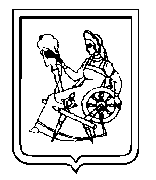 Администрация города ИвановаИвановской областиУПРАВЛЕНИЕ МУНИЦИПАЛЬНОГО ЗАКАЗА153000 , г. Иваново, пл. Революции, д. 6, тел. (4932) 59-45-33Муниципальное бюджетное учреждение здравоохранения «Городская клиническая больница № 7»____________________________________                                                   М.П.                       ПодписьЧАСТЬ IОТКРЫТЫЙ АУКЦИОН В ЭЛЕКТРОННОЙ ФОРМЕРАЗДЕЛ I.1.Приглашение к участию в открытом аукционе в электронной форме3РАЗДЕЛ I.2.Общие условия проведения открытого аукциона в электронной форме4РАЗДЕЛ I.3.Информационная карта открытого аукциона в электронной форме26РАЗДЕЛ I.4.Рекомендуемые формы и документы для заполнения участниками размещения заказа33ЧАСТЬ IIПРОЕКТ ГРАЖДАНСКО-ПРАВОВОГО ДОГОВОРА35ЧАСТЬ IIIТЕХНИЧЕСКАЯ ЧАСТЬ 40№п/пСсылка на пункт Раздела 1.2. «Общие условия проведения открытых аукционов в электронной форме»Наименование пунктаТекст пояснений1Пункт 1.3.1Наименование Заказчика, контактная информацияМуниципальное бюджетное учреждение здравоохранения «Городская клиническая больница № 7»Место нахождения, почтовый адрес:153002, Российская Федерация, Ивановская область, Иваново г, Воронина, д. 11. Номер телефона: 7-4932-234605Адрес электронной почты:  hospital7ivanovo@mail.ru2Пункт 1.3.1Наименование уполномоченного органа, контактная информацияАдминистрация города Иванова в лице управления муниципального заказа.Место нахождения, почтовый адрес: 153000, Ивановская область, г. Иваново, пл. Революции, д. 6, к. 504.Номер телефона/факса: (4932) 59-46-07.Адрес электронной почты: mz-kon@ivgoradm.ru3Пункт4.1.1Адрес электронной площадки в сети «Интернет»www.rts-tender.ru4Пункт 1.4.1Вид и предмет аукционаОткрытый аукцион в электронной форме на право заключения гражданско-правового договора на поставку рыбы (семейства лососевых), далее – товар. Характеристики и количество товара указаны в части III «Техническая часть» документации об открытом аукционе в электронной форме.5Пункт1.4.2Условия поставки товаровПоставка товара должна осуществляться в соответствии с требованиями, указанными в проекте гражданско-правового договора и части III «Техническая часть» документации об открытом аукционе в электронной форме.6Пункт 1.4.2Место и срок поставки товаровМесто поставки: г. Иваново, ул. Воронина, д. 11, помещение пищеблока больницы.Сроки (периоды) поставки товара:С момента заключения гражданско-правового договора два раза в неделю партиями по заявке заказчика до конца 2 квартала 2013 года.7Пункт 1.5.1Начальная (максимальная) цена контракта217 778, 95 руб.7Пункт 1.5.1Обоснование начальной (максимальной) цены контрактаНачальная (максимальная) цена гражданско-правового договора сформирована на основании анализа рынка по коммерческим предложениям потенциальных поставщиковОбоснование начальной (максимальной) цены гражданско-правового договора представлено в части III «Техническая часть» документации об открытом аукционе в электронной форме8Пункт1.5.3.Сведения о валюте, используемой для формирования и расчетов с поставщикамироссийский рубль9Пункт1.5.3.Порядок применения официального курса иностранной валюты к рублю, установленного ЦБ РФ и используемого при оплате заключенного контрактаНе предусмотрен10Пункт 1.5.2Порядок формирования  и возможность изменения цены контрактаЦена  договора включает в себя: все расходы, связанные с исполнением гражданско-правового договора, в том числе  стоимость товара, расходы на тару, упаковку,  доставку товара до склада Заказчика, разгрузку, расходы по сертификации, налоги с учетом НДС, сборы и другие обязательные платежи.Цена гражданско-правового договора является твердой и не может изменяться в ходе его исполнения за исключением случаев, предусмотренных действующим законодательством РФ.Цена гражданско-правового договора может быть снижена по соглашению сторон без изменения предусмотренных договором количества товаров и иных условий исполнения гражданско-правового договора.Заказчик по согласованию с Поставщиком в ходе исполнения гражданско-правового договора вправе изменить не более чем на 10 % количество всех предусмотренных гражданско-правовым договором товаров при изменении потребности в товарах, на поставку которых заключен договор. При поставке дополнительного количества таких товаров заказчик по согласованию с Поставщиком вправе изменить первоначальную цену гражданско-правового договора пропорционально количеству таких товаров, но не более чем на 10 % такой цены гражданско-правового договора, а при внесении соответствующих изменений в гражданско-правовой договор в связи с сокращением потребности в поставке таких товаров, заказчик обязан изменить цену гражданско-правового договора указанным образом.11Пункт 5.3.4Величина понижения начальной (максимальной) цены контракта («шаг аукциона»)«Шаг аукциона» составляет от 0,5 % до 5 % начальной (максимальной) цены контракта.12Пункт 1.6.1Источник финансирования заказаСредства одноканального финансирования (ОМС)13Пункт 1.6.2Форма, срок и порядок оплатыОплата товара производится по безналичному расчету путем перечисления денежных средств на расчетный счет поставщика после поставки продукции на основании счетов поставщика, товарно-транспортной накладной до 31.12.2013.14Пункт1.7.5Требования к участникам размещения заказаУчастник размещения заказа должен соответствовать следующим обязательным требованиям:1) требованию о непроведении ликвидации участника размещения заказа – юридического лица и отсутствии решения арбитражного суда о признании участника размещения заказа – юридического лица, индивидуального предпринимателя банкротом и об открытии конкурсного производства;2) требованию о неприостановлении деятельности участника размещения заказа в порядке, предусмотренном Кодексом Российской Федерации об административных правонарушениях, на день подачи заявки на участие в аукционе;3) требованию об отсутствии у участника размещения заказа задолженности по начисленным налогам, сборам и иным обязательным платежам в бюджеты любого уровня или государственные внебюджетные фонды за прошедший календарный год, размер которой превышает 25 % балансовой стоимости активов участника размещения заказа по данным бухгалтерской отчетности за последний завершенный отчетный период. Участник размещения заказа считается соответствующим установленному требованию, в случае если он обжалует наличие указанной задолженности в соответствии с законодательством Российской Федерации и решение по такой жалобе на день рассмотрения заявки на участие в аукционе не принято.15Пункт1.7.4.Дополнительные требования к участникам размещения  заказаОтсутствие в реестре недобросовестных поставщиков сведений об участниках размещения заказа.16Пункт 1.9.1Преимуществане установлены17Пункт 3.2.Требования к содержанию и составу заявки на участие в аукционе Заявка на участие в открытом аукционе в электронной форме должна состоять из двух частей.Первая часть заявки на участие в аукционе должна содержать конкретные показатели, соответствующие значениям, установленным документацией об открытом аукционе в электронной форме, и указание на товарный знак (его словесное обозначение) (при его наличии) предлагаемого для поставки товара. Примечание: первую часть заявки рекомендуется представить по Форме № 1 раздела 1.4 части I «Открытый аукцион в электронной форме» документации об открытом аукционе в электронной форме.Вторая часть заявки на участие в аукционе должна содержать следующие документы и сведения:1. Фирменное наименование (наименование), сведения об организационно-правовой форме, о месте нахождения, почтовый адрес (для юридического лица), фамилию, имя, отчество, паспортные данные, сведения о месте жительства (для физического лица), фамилию, имя, отчество, паспортные данные, сведения о месте жительства (для физического лица), номер контактного телефона, идентификационный номер налогоплательщика;Примечание: указанные сведения рекомендуется предоставить в виде анкеты участника размещения заказа (Форма № 2 раздела 1.4 части I «Открытый аукцион в электронной форме» документации об открытом аукционе в электронной форме).2. Решение об одобрении или о совершении крупной сделки либо копия такого решения в случае, если требование о необходимости наличия такого решения для совершения крупной сделки установлено законодательством Российской Федерации и (или) учредительными документами юридического лица и если для участника размещения заказа поставка товаров, являющихся предметом гражданско-правового договора, или внесение денежных средств в качестве обеспечения заявки на участие в аукционе, обеспечения исполнения гражданско-правового договора является крупной сделкой. Предоставление указанного решения не требуется в случае, если начальная (максимальная) цена гражданско-правового договора не превышает максимальную сумму сделки, предусмотренную решением об одобрении или о совершении сделок, предоставляемым для аккредитации участника размещения заказа на электронной площадке.18Пункт 4.1.2Инструкция по заполнению и порядок подачи заявки на участие в открытом аукционе в электронной формеЧасти заявки на участие в аукционе, подаваемые участником размещения заказа, должны содержать сведения в соответствии с настоящей Информационной картой.Для участия в открытом аукционе в электронной форме участник размещения заказа, получивший аккредитацию на электронной площадке, подает заявку на участие в открытом аукционе в электронной форме оператору электронной площадки в форме двух электронных документов, подписанных электронной цифровой подписью лица, имеющего право действовать от имени участника размещения заказа. Указанные электронные документы подаются одновременно.Участник размещения заказа вправе подать только одну заявку на участие в открытом аукционе в электронной форме.19Пункт 4.1.5.Размер обеспечения заявок на участие в аукционе5 % начальной (максимальной) цены гражданско-правового договора.Примечание: Участие в открытом аукционе в электронной форме возможно при наличии на счете участника размещения заказа, открытом для проведения операций по обеспечению участия в открытых аукционах, денежных средств, в отношении которых не осуществлено блокирование операций по счету, в размере не менее чем размер обеспечения заявки на участие в открытом аукционе в электронной форме, предусмотренный настоящей документацией.20Пункт2.2.4Дата начала и окончания предоставления разъяснений положений документации об открытом аукционе в электронной формеНачало предоставления разъяснений: 28.12.2012Окончание предоставления разъяснений: 07.01.201321Пункт 4.1.1.Дата и время окончания срока подачи заявок на участие в открытом аукционе в электронной форме11.01.2013 до 09-0022Пункт 5.1.3Дата окончания срока рассмотрения первых частей заявок на участие в открытом аукционе в электронной форме14.01.201323Пункт5.3.2Дата проведения аукциона17.01.201324Пункт 6.2.4,6.2.8.1Размер обеспечения исполнения обязательств по контракту30% начальной (максимальной) цены гражданско-правового договораРеквизиты для перечисления обеспечения исполнения гражданско-правового договораИНН: 3731011571 КПП: 370201001УФК по Ивановской области (ФКУ Администрации г. Иваново)р/с № 40302810000005000036 ГРКЦ ГУ Банка России по Ивановской области г. Ивановол/с 002.99.238.0БИК 04240600125Пункт 6.2Срок и порядок предоставления обеспечения исполнения контрактаГражданско-правовой договор заключается только после предоставления победителем открытого аукциона в электронной форме заказчику безотзывной банковской гарантии или после передачи заказчику в залог денежных средств, в том числе в форме вклада (депозита), в размере обеспечения исполнения договора указанном в п. 24 настоящей информационной карты. Способ обеспечения исполнения договора определяется участником открытого аукциона в электронной форме самостоятельно.При представлении лицом, с которым заключается договор, в качестве документа об обеспечении исполнения договора банковской гарантии, заказчик в сроки, установленные Законом о размещении заказов, вправе осуществить проверку представленной банковской гарантии, в том числе обратиться в соответствующий банк за подтверждением факта выдачи банковской гарантии и ее достоверности.Получение заказчиком информации о том, что лицом, с которым заключается договор, представлено ненадлежащее обеспечение исполнения договора, является основанием для признания такого лица уклонившимся от заключения договора нем в реестр недобросовестных поставщиков.№ п/пНаименование ТовараХарактеристики, предлагаемые участником размещения заказа11.Фирменное наименование (наименование) участника размещения заказа и сведения об организационно-правовой форме:(на основании Учредительных документов установленной формы, свидетельства о государственной регистрации, свидетельства о внесении записи в единый государственный реестр юридических лиц)2.Сведения о месте нахождения участника размещения заказаЮридический адрес: 3.Почтовый адрес участника размещения заказаАдрес:4.Номер контактного телефона (факса)5.ИНН участника размещения заказа или в соответствии с законодательством соответствующего иностранного государства аналог идентификационного номера налогоплательщика (для иностранного лица)1.Фамилия, имя, отчество2.Паспортные данныесерия                 номервыдан3.Сведения о месте жительствеАдрес 4.Номер контактного телефона5.ИНН участника размещения заказа или в соответствии с законодательством соответствующего иностранного государства аналог идентификационного номера налогоплательщика (для иностранного лица)№ п/пРаздел документации об открытом аукционе в электронной формеСсылка на пункт документации об открытом аукционе в электронной форме, положения которой следует разъяснитьСодержание запроса на разъяснение положений документации об открытом аукционе в электронной форме1234Заказчик:МУЗ ГКБ №7153032, г. Иваново, ул. Воронина, д.11,Тел. (4932) – 23-46-05ИНН/КПП 3731011571/370201001б/с 407 038 108 000 030 000 02ГРКЦ ГУ Банка России по Ивановской области г. ИвановоБИК 042406001Главный врач ___________________/А.М. ФокинПоставщик:_________________/_______________/№ п/пНаименование товараХарактеристикитовараКоличество товара, кгОбщая стоимость товара, руб.1Рыба (семейства лососевых)2185,00ИТОГО:ИТОГО:ИТОГО:ИТОГО:ИТОГО:№№ п/пНаименование товараХарактеристики товараКол-во,кг.11 Рыба (семейства лососевых)ОКДП 0511570 Рыба должна быть крупной, свежемороженой, обезглавленной, потрошеной, консистенция после размораживания должна быть плотной, запах после размораживания должен быть свойственным свежей рыбе, без посторонних запахов. Рыба должна соответствовать ГОСТу 1168-86, СанПиНу 2.3.2. 1078-01. Рыба должна быть расфасована по 1-10 кг в индивидуальную упаковку с маркировкой.Пищевая ценность и химический состав:   содержание пищевых веществ (калорийности, белков, жиров, углеводов) на 100 г съедобной части:- Калорийность от 127 до 140  кКал.- Белки от 19 до 20,5  гр.- Жиры от 5,6 до 6,5  гр- Вода от 71,8  до 74,2 гр.- Холестерин от 60 до 80 мг- Насыщенные жирные кислоты не менее 1,1   гр.2185,00№ п/пНаименование товараКол-во (кг)Поставщик №1(руб.)Поставщик №2(руб.)Поставщик №3(руб.)Средняя цена, руб.Сумма, руб.1рыба семейства лососевых (Горбуша)2185,0099,00100,00100,0099,67217778,95Итого217778,95